Муниципальное бюджетное дошкольное образовательное учреждение – детский сад комбинированного вида «Теремок»Принята в содержании Основной образовательной программы МБДОУ - д/с комбинированного вида «Теремок» 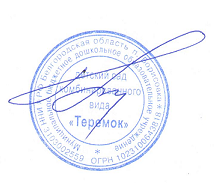 Педагогическим советом Протокол № 5 от 25.08.2017 г. Приказ от 30.08.2017 г. № 35-О____________ Рудась Н.Э.РАБОЧАЯ ПРОГРАММАСРЕДНЕЙ ГРУППЫ ДЛЯ ДЕТЕЙ 4-5 ЛЕТБорисовка 2017СОДЕРЖАНИЕ1. Пояснительная записка                                                                                       1.1 Возрастные и индивидуальные особенности контингента детей     1.2 Планируемые результаты как целевые ориентиры освоения            Программы2. Описание образовательной деятельности в соответствии                              с направлениями развития ребенка по 5 образовательным областям:2.1. «Социально-коммуникативное развитие»                                         2.2. «Познавательное развитие»                                                              2.3.«Речевое развитие»                                                                                                             2.4. «Художественно-эстетическое»                                                       2.5. «Физическое развитие»                                                                     3. Организация деятельности группы3.1. Режим дня на холодный и теплый период                                       3.2. Учебный план                                                                                     3.3. Сетка совместной образовательной деятельности и                      культурных практик в режимных моментах3.4. Сетка самостоятельной деятельности детей в режимных            моментах3.5.Модель двигательного режима                                                                    4. Перспективно-тематическое планирование                                                 5. Перспективный план взаимодействия с родителями                                    6. Развивающая предметно-пространственная среда                Пояснительная запискаНастоящая рабочая программа разработана с учетом образовательной программы дошкольного образования Муниципального бюджетного дошкольного образовательного учреждения – детского сада комбинированного вида «Теремок» и обеспечивает разностороннее развитие детей в возрасте от 4 до 5 лет с учетом их возрастных и индивидуальных особенностей по основным направлениям –  физическому, социально-коммуникативному, познавательному, речевому и художественно-эстетическому развитию.Рабочая программа рассчитана 2017-2018 учебный год. Данная Программа разработана на основе следующих нормативных  документов: Федеральный закон  «Об образовании в РФ» от 29 декабря 2012 г. № 273;ФЗ - Приказ Министерства образования и науки РФ от 17 октября 2013 г. № 1155 «Об утверждении федерального государственного образовательного стандарта дошкольного образования» (Зарегистрировано в Минюсте РФ 14 ноября 2013 г. № 30384);Постановление Главного государственного санитарного врача Российской Федерации от 15 мая 2013 г. № 26 г. Москва от «Об утверждении СанПиН 2.4.1.3049-13 «Санитарно-эпидемиологические требования к устройству, содержанию и организации режима работы дошкольных образовательных организаций» (Зарегистрировано в Минюсте России 29 мая 2013 г. № 28564);Постановление Правительства Российской Федерации от 5 августа 2013 г. № 662 «Об осуществлении мониторинга системы образования»;Приказ Министерства образования и науки РФ от 30 августа 2013 г. № 1014 «Об утверждении Порядка организации и осуществления образовательной деятельности по основным общеобразовательным программам – образовательным программам дошкольного образования» (Зарегистрировано в Минюсте России 26.09.2013 № 30038);Устав МБДОУ – детский сад комбинированного вида «Теремок». Содержание Программы соответствует основным положениям возрастной психологии и дошкольной педагогики и выстроено по принципу развивающего образования, целью которого является развитие ребенка и обеспечивает единство воспитательных, развивающих и обучающих целей и задач. Рабочая программа определяет содержание и организацию образовательного процесса для дошкольников от 4-х до 5-х лет. Программа направлена на формирование общей культуры, укрепление физического и психического здоровья ребенка, формирование основ безопасного поведения, двигательной и гигиенической культуры, а также обеспечивает социальную успешность детей. При реализации рабочей программы большое значение имеет: • забота о здоровье, эмоциональном благополучии каждого ребенка; • создание в группе атмосферы гуманного и доброжелательного отношения ко всем воспитанникам; • максимальное использование разнообразных видов детской деятельности; их интеграция в целях повышения эффективности образовательного процесса; • креативность (творческая организация) процесса воспитания и обучения; • вариативность использования образовательного материала, позволяющая развивать творчество в соответствии с интересами и наклонностями каждого ребенка; • уважительное отношение к результатам детского творчества; • обеспечение развития ребенка в процессе воспитания и обучения; • обеспечение участия семьи в жизни группы и дошкольного учреждения в целом.Рабочая программа ориентирована на активное освоение детьми от 4-х до 5-х лет разнообразных умений (игровых, коммуникативных, художественно-изобразительных и трудовых) и соответствует принципу развивающего обучения, целью которого является развитие ребенка через осознание своих потребностей, возможностей и способностей. Решение программных образовательных задач осуществляется в ходе режимных моментов, в рамках непосредственно образовательной деятельности, в разных формах совместной деятельности взрослых и детей, а также в самостоятельной деятельности детей. Обучение детей строится как увлекательная проблемно-игровая деятельность. В большей степени, развивающие и образовательные ситуации, проводятся по подгруппам и имеют интегративный характер, особое место уделяется организации условий для самостоятельной деятельности детей по их выбору и интересам. Построение педагогического процесса при реализации рабочей программы предполагает использование наглядно-практических методов и способов организации деятельности: наблюдений, элементарных опытов, экспериментирования, игровых проблемных ситуаций. В основе Рабочей программы лежит комплексно–тематический принцип планирования с ведущей игровой деятельностью, в основу которого положена идея интеграции содержания образовательных областей, объединенных общей темой, т.к. интегрированный подход дает возможность развивать в единстве познавательную, эмоциональную и практическую сферы личности детей.1.1. Возрастные и индивидуальные особенности детей среднего дошкольного возраста (4-5 лет).Дети 4-5 лет всё ещё не осознают социальные нормы и правила поведения, однако у них уже начинают складываться обобщённые представления о том, как надо и не надо себя вести. Как правило, к пяти годам дети без напоминания взрослого здороваются и прощаются, говорят «спасибо» и «пожалуйста», не перебивают взрослого, вежливо обращаются к нему. Кроме того, они могут по собственной инициативе убирать игрушки, выполнять простые трудовые обязанности, доводить дело до конца. В этом возрасте у детей появляются представления о том, как положено себя вести девочкам, и как — мальчикам. Дети хорошо выделяют несоответствие нормам и правилам не только в поведении другого, но и в своём собственном. Таким образом, поведение ребёнка 4-5 лет не столь импульсивно и непосредственно, как в 3-4 года, хотя в некоторых ситуациях ему всё ещё требуется напоминание взрослого или сверстников о необходимости придерживаться тех или иных норм и правил. В этом возрасте детьми хорошо освоен алгоритм процессов умывания, одевания, купания, приёма пищи, уборки помещения. Дошкольники знают и используют по назначению атрибуты, сопровождающие эти процессы: мыло, полотенце, носовой платок, салфетку, столовые приборы. Уровень освоения культурно-гигиенических навыков таков, что дети свободно переносят их в сюжетно-ролевую игру. К 4-5 годам ребёнок способен элементарно охарактеризовать своё самочувствие, привлечь внимание взрослого в случае недомогания. Дети имеют дифференцированное представление о собственной гендерной принадлежности, аргументируют её по ряду признаков («Я мальчик, я ношу брючки, а не платьица, у меня короткая причёска»). К пяти годам дети имеют представления об особенностях наиболее распространённых мужских и женских профессий, о видах отдыха, специфике поведения в общении с другими людьми, об отдельных женских и мужских качествах. К четырем годам основные трудности в поведении и общении ребёнка с окружающими, которые были связаны с кризисом трех лет (упрямство, строптивость, конфликтность и др.), постепенно уходят в прошлое, и любознательный ребенок активно осваивает окружающий его мир предметов и вещей, мир человеческих отношений. Лучше всего это удается детям в игре. Дети 4-5 лет продолжают проигрывать действия с предметами, но теперь внешняя последовательность этих действий уже соответствует реальной действительности: ребёнок сначала режет хлеб и только потом ставит его на стол перед куклами (в раннем и в самом начале дошкольного возраста последовательность действий не имела для игры такого значения). В игре дети называют свои роли, понимают условность принятых ролей. Происходит разделение игровых и реальных взаимоотношений. В 4-5 лет сверстники становятся для ребёнка более привлекательными и предпочитаемыми партнёрами по игре, чем взрослый. В возрасте от 4 до 5 лет продолжается усвоение детьми общепринятых сенсорных эталонов, овладение способами их использования и совершенствование обследования предметов. К пяти годам дети, как правило, уже хорошо владеют представлениями об основных цветах, геометрических формах и отношениях величин. Ребёнок уже может произвольно наблюдать, рассматривать и искать предметы в окружающем его пространстве. Восприятие в этом возрасте постепенно становится осмысленным, целенаправленным и анализирующим. В среднем дошкольном возрасте связь мышления и действий сохраняется, но уже не является такой непосредственной, как раньше. Во многих случаях не требуется практического манипулирования с объектом, но во всех случаях ребёнку необходимо отчётливо воспринимать и наглядно представлять этот объект. Внимание становится всё более устойчивым, в отличие от возраста трех лет (если ребёнок пошёл за мячом, то уже не будет отвлекаться на другие интересные предметы). Важным показателем развития внимания является то, что к пяти годам появляется действие по правилу - первый необходимый элемент произвольного внимания. Именно в этом возрасте дети начинают активно играть в игры с правилами: настольные (лото, детское домино) и подвижные (прятки, салочки). В среднем дошкольном возрасте интенсивно развивается память ребёнка. В 5 лет он может запомнить уже 5—6 предметов (из 10—15), изображённых на предъявляемых ему картинках. В возрасте 4—5 лет преобладает репродуктивное воображение, воссоздающее образы, которые описываются в стихах, рассказах взрослого, встречаются в мультфильмах и т.д. Элементы продуктивного воображения начинают складываться в игре, рисовании, конструировании. В этом возрасте происходит развитие инициативности и самостоятельности ребенка в общении со взрослыми и сверстниками. Дети продолжают сотрудничать со взрослыми в практических делах (совместные игры, поручения), наряду с этим активно стремятся к интеллектуальному общению, что проявляется в многочисленных вопросах (почему? зачем? для чего?), стремлении получить от взрослого новую информацию познавательного характера. Возможность устанавливать причинно-следственные связи отражается в детских ответах в форме сложноподчиненных предложений. У детей наблюдается потребность в уважении взрослых, их похвале, поэтому на замечания взрослых ребёнок пятого года жизни реагирует повышенной обидчивостью. Общение со сверстниками по-прежнему тесно переплетено с другими видами детской деятельности (игрой, трудом, продуктивной деятельностью), однако уже отмечаются и ситуации чистого общения. Для поддержания сотрудничества, установления отношений в словаре детей появляются слова и выражения, отражающие нравственные представления: слова участия, сочувствия, сострадания. Стремясь привлечь внимание сверстника и удержать его в процессе речевого общения, ребёнок учится использовать средства интонационной речевой выразительности: регулировать силу голоса, интонацию, ритм, темп речи в зависимости от ситуации общения. В процессе общения со взрослыми дети используют правила речевого этикета: слова приветствия, прощания, благодарности, вежливой просьбы, утешения, сопереживания и сочувствия. Речь становится более связной и последовательной. С нарастанием осознанности и произвольности поведения, постепенным усилением роли речи (взрослого и самого ребёнка) в управлении поведением ребенка становится возможным решение более сложных задач в области безопасности. Но при этом взрослому следует учитывать несформированность волевых процессов, зависимость поведения ребёнка от эмоций, доминирование эгоцентрической позиции в мышлении и поведении. В художественной и продуктивной деятельности дети эмоционально откликаются на произведения музыкального и изобразительного искусства, художественную литературу, в которых с помощью образных средств переданы различные эмоциональные состояния людей, животных, сказочных персонажей. Дошкольники начинают более целостно воспринимать сюжеты и понимать образы. Важным показателем развития ребёнка-дошкольника является изобразительная деятельность. К четырем годам круг изображаемых детьми предметов довольно широк. В рисунках появляются детали. Замысел детского рисунка может меняться походу изображения. Дети владеют простейшими техническими умениями и навыками. Конструирование начинает носить характер продуктивной деятельности: дети замысливают будущую конструкцию и осуществляют поиск способов её исполнения.1.2 . Планируемые результаты освоения программы.Результатами освоения программы являются целевые ориентиры дошкольного образования, которые представляют собой социально-нормативные возрастные характеристики возможных достижений ребенка. Ребенок к 5 годамМожет применять усвоенные знания и способы деятельности для решения несложных задач, поставленных взрослым. Доброжелателен в общении со сверстниками в совместных делах; проявляет интерес к разным видам деятельности, активно участвует в них. Овладевает умениями экспериментирования и при содействии взрослого активно использует их для решения интеллектуальных и бытовых задач. Сформированы специальные умения и навыки (речевые, изобразительные, музыкальные, конструктивные и др.), необходимые для осуществления различных видов детской деятельности. Откликается на эмоции близких людей и друзей. Испытывает радость от общения с животными и растениями, как знакомыми, так и новыми для него. Сопереживает персонажам сказок. Эмоционально реагирует на художественные произведения, мир природы. Проявляет стремление к общению со сверстниками, нуждается в содержательных контактах со сверстниками по поводу игрушек, совместных игр, общих дел, налаживаются первые дружеские связи между детьми. По предложению воспитателя может договориться со сверстником. Стремится к самовыражению в деятельности, к признанию и уважению сверстников.Ребенок охотно сотрудничает со взрослыми не только в практических делах, но активно стремится к познавательному, интеллектуальному общению со взрослыми: задает много вопросов поискового характера. Начинает проявлять уважение к старшим, называет по имени и отчеству. В играх наблюдается разнообразие сюжетов. Называет роль до начала игры, обозначает свою новую роль по ходу игры. Проявляет самостоятельность в выборе и использовании предметов-заместителей, с интересом включается в ролевой диалог со сверстниками. Выдвигает игровые замыслы, инициативен в развитии игрового сюжета. Вступает в ролевой диалог. Проявляет интерес к игровому экспериментированию с предметами и материалами. Проявляет творчество в создании игровой обстановки, в театрализации. В играх с правилами принимает игровую задачу, проявляет интерес к результату, выигрышу. Речевые контакты становятся более длительными и активными. Для привлечения и сохранения внимания сверстника использует средства интонационной речевой выразительности (силу голоса, интонацию, ритм и темп речи). Выразительно читает стихи, пересказывает короткие рассказы, передавая свое отношение к героям. Использует в речи слова участия, эмоционального сочувствия, сострадания для поддержания сотрудничества, установления отношений со сверстниками и взрослыми. С помощью образных средств языка передает эмоциональные состояния людей и животных. Движения стали значительно более уверенными и разнообразными. Испытывает острую потребность в движении, отличается высокой возбудимостью. В случае ограничения активной двигательной деятельности быстро перевозбуждается, становится непослушным, капризным. Эмоционально окрашенная деятельность становится не только средством физического развития, но и способом психологической разгрузки. Выполняет доступные возрасту гигиенические процедуры, соблюдает элементарные правила здорового образа жизни: рассказывает о последовательности и необходимости выполнения культурно-гигиенических навыков. Самостоятелен в самообслуживании, сам ставит цель, видит необходимость выполнения определенных действий. В привычной обстановке самостоятельно выполняет знакомые правила общения со взрослыми здоровается и прощается, говорит «спасибо» и «пожалуйста». По напоминанию взрослого старается придерживаться основных правил поведения в быту и на улице. Отличается высокой активностью и любознательностью. Задает много вопросов поискового характера: «Почему?», «Зачем?», «Для чего?», стремится установить связи и зависимости в природе, социальном мире. Владеет основными способами познания, имеет некоторый опыт деятельности и запас представлений об окружающем; с помощью воспитателя активно включается в деятельность экспериментирования. В процессе совместной исследовательской деятельности активно познает и называет свойства и качества предметов, особенности объектов природы, обследовательские действия. Объединяет предметы и объекты в видовые категории с указанием характерных признаков. Имеет представления: о себе: знает свое имя полное и краткое, фамилию, возраст, пол. Осознает некоторые свои умения (умею рисовать и пр.), знания (знаю, о чем эта сказка), то, чему научился (строить дом). Стремится узнать от взрослого некоторые сведения о своем организме (для чего нужны руки, ноги, глаза, ресницы и пр.); о семье: знает состав своей семьи, рассказывает о деятельности членов своей семьи, о произошедших семейных событиях, праздниках, о любимых игрушках, домашних животных; об обществе (ближайшем социуме), его культурных ценностях: беседует с воспитателем о профессиях работников детского сада: помощника воспитателя, повара, медицинской сестры, воспитателя, прачки; о государстве: знает название страны и города, в котором живет, хорошо ориентируется в ближайшем окружении. Владеет разными способами деятельности, проявляет самостоятельность, стремится к самовыражению.Поведение определяется требованиями со стороны взрослых и первичными ценностными представлениями о том «что такое хорошо и что такое плохо» (например, нельзя драться, нехорошо ябедничать, нужно делиться, нужно уважать взрослых и пр.). С помощью взрослого может наметить действия, направленные на достижение конкретной цели. Умеет работать по образцу, слушать взрослого и выполнять его задания, отвечать, когда спрашивают Содержание рабочей программы включает интеграцию образовательных областей, которые обеспечивают разностороннее развитие детей с учетом их возрастных и индивидуальных особенностей по пяти направлениям (образовательным областям): • социально – коммуникативное развитие, • познавательное развитие, • речевое развитие, • художественно–эстетическое • физическое развитие. 2. Описание образовательной деятельности по освоению детьми образовательных областей2.1. «Социально-коммуникативное развитие»Социально-коммуникативное развитие направлено на усвоение норм и ценностей, принятых в обществе, включая моральные и нравственные ценности; развитие общения и взаимодействия ребёнка с взрослыми и сверстниками; становление самостоятельности, целенаправленности и саморегуляции собственных действий; развитие социального и эмоционального интеллекта, эмоциональной отзывчивости, сопереживания, формирование готовности к совместной деятельности со сверстниками, формирование уважительного отношения и чувства принадлежности к своей семье и к сообществу детей и взрослых в Организации; формирование позитивных установок к различным видам труда и творчества; формирование основ безопасного поведения в быту, социуме, природе. Дошкольник входит в мир социальных отношений Задачи образовательной деятельности 1. Воспитывать доброжелательное отношение к взрослым и детям: быть приветливым, проявлять интерес к действиям и поступкам людей, желание по примеру воспитателя помочь, порадовать окружающих. 2. Развивать эмоциональную отзывчивость к взрослым и детям, сопереживание героям литературных произведений, доброе отношение к животным и растениям. 3. Воспитывать культуру общения со взрослыми и сверстниками, желание выполнять правила: здороваться, прощаться, благодарить за услугу, обращаться к воспитателю по имени и отчеству, быть вежливыми в общении со старшими и сверстниками, учиться сдерживать отрицательные эмоции и действия. 4. Развивать стремление к совместным играм, взаимодействию в паре или небольшой подгруппе, к взаимодействию в практической деятельности. 5. Развивать в детях уверенность, стремление к самостоятельности, привязанность к семье, к воспитателю. Содержание образовательной деятельности Эмоции. Понимание и различение ярко выраженных эмоциональных состояний, их проявление в мимике, жестах, в интонации голоса (радость, грусть, веселье, страх, гнев, удовольствие), связь эмоций и поступков людей по отношению друг к другу. Освоение способов проявления сочувствия, отзывчивости на эмоциональное состояние детей и взрослых. Отражение эмоций в имитационных играх, театрализации, этюдах. Взаимоотношения и сотрудничество. Представления о правилах согласованных действий и взаимоотношений. Освоение умений вступать в общение, совместную деятельность с сверстниками в подгрупповой игре, продуктивной деятельности: элементарно согласовывать замысел, вести диалог, использовать приемы справедливого распределения ролей и материалов (считалки, жребий), проявлять внимание к действиям партнеров, пояснять для других свои намерения и действия. Культура поведения, общения со взрослыми и сверстниками. Освоение правил и форм проявления вежливости, уважения к старшим: здороваться, прощаться, обращаться к взрослым на «вы», к воспитателю по имени отчеству, благодарить. Освоение правил и форм вежливого и доброжелательного отношения к сверстникам в детском саду: обращаться по именам, избегать грубого тона, быть приветливым, дружелюбным, уважать игровое пространство другого ребенка, делиться игрушками, быть неравнодушным к состоянию и проблемам сверстников в группе. Семья. Представление о семейных делах, событиях жизни (совместный отдых, приобретение домашних животных, посещение кафе, зоопарка, цирка, новоселье, выезд на дачу). Участие в ситуациях «добрых дел», направленных на членов семьи Результаты образовательной деятельности Достижения ребенка («Что нас радует») Ребенок преимущественно жизнерадостно, дружелюбно настроен; внимателен к словам и оценкам взрослых, стремится к положительным формам поведения; • В привычной обстановке самостоятельно выполняет знакомые правила общения со взрослыми (здороваться, прощаться, обращаться на «вы»); общаясь со сверстниками, проявляет желание понять их замыслы, делится игрушками, вступает в ролевой диалог. • Замечает ярко выраженное эмоциональное состояние сверстника или близких, по примеру воспитателя проявляет сочувствие; сопереживает героям сказок и пр. • Охотно отвечает на вопросы о семье, проявляет любовь к родителям, доверие к воспитателю. Вызывает озабоченность и требует совместных усилий педагогов и родителей Поведение ребенка и его общение с окружающими неустойчиво; ребенок либо проявляет излишнюю скованность в общении, либо черты агрессивности, нежелание следовать указаниям или правилам; не внимателен к словам взрослого (родителей, воспитателя), повторяет нежелательные действия, несмотря на указания и оценку взрослого; обнаруживает трудности взаимоотношений и согласования действий с другими детьми в общей деятельности; без внешнего побуждения по своей инициативе не реагирует на эмоциональные состояния взрослых и сверстников. Неохотно вступает в диалог с воспитателем, препятствием для общения служит недостаточно развития речь. Развиваем ценностное отношение к труду Задачи образовательной деятельности 1. Формировать представление об отдельных профессиях взрослых на основе ознакомления с конкретными видами труда; помочь увидеть направленность труда на достижение результата и удовлетворение потребностей людей. 2. Воспитывать уважение и благодарность взрослым за их труд, заботу о детях; 3. Вовлекать детей (в объеме возрастных возможностей) в простейшие процессы хозяйственно-бытового труда - от постановки цели до получения результата труда; при поддержке взрослого развивать умение контролировать качество результатов своего труда (не осталось ли грязи, насухо ли вытерто, убраны ли на место инструменты и материалы). 4. Способствовать дальнейшему развитию самостоятельности и уверенности в самообслуживании, желания включаться в повседневные трудовые дела в детском саду и семье. Содержание образовательной деятельности Труд взрослых и рукотворный мир. Обогащение представлений детей о содержании и структуре процессов хозяйственно-бытового труда взрослых в дошкольном учреждении: сервировка стола; мытье посуды; поддержание чистоты и порядка в групповой комнате; стирка белья; приготовление пищи, о труде взрослых в ближайшем окружении (профессии: продавец, шофер, врач и др.). Формирование представлений о структуре трудового процесса, взаимосвязи его компонентов на примере конкретных процессов труда (цель труда определяет, какие предметы, материалы и инструменты нужны для выполнения трудовых действий и получения результата, соответствующего его назначению). Понимание направленности трудовых процессов на результат (например, повар заботится, чтобы дети были вкусно накормлены). Расширение представлений о предметном мире как результате трудовой деятельности взрослых. Развитие интереса к предметам бытовой техники, которые широко используются дома и в детском саду: пылесос, овощерезка, мясорубка, стиральная машин и пр. Самообслуживание и детский труд. Отчетливое представление о процессах самообслуживания, правилах и способах их выполнения. Развитие самостоятельности в выполнении процессов самообслуживания и отдельных процессов хозяйственно-бытового труда. Результаты образовательной деятельности Достижения ребенка («Что нас радует») • Ребенок проявляет познавательный интерес к труду взрослых, профессиям, технике; охотно отражает эти представления в играх. • Способен использовать обследовательские действия для выделения качеств и свойств предметов и материалов; рассказать о предмете, его назначении и особенностях, о том, как он был создан. • Ребенок самостоятелен в самообслуживании, сам ставит цель, видит необходимость выполнения определенных действий для достижения результата. • Стремится к выполнению трудовых обязанностей, охотно включается в совместный труд со взрослыми или сверстниками. Вызывает озабоченность и требует совместных усилий педагогов и родителей • Познавательный интерес к труду неустойчив, крайне редко отражает труд взрослых в сюжетно-ролевой игре. • Не всегда пользуется предметами и материалами в соответствии с их назначением и свойствами; • Ребенок не уверен в себе; стремление к самостоятельности в самообслуживании не выражено, зависим от помощи взрослого. • В хозяйственно-бытовом труде требуется постоянная помощь взрослого при подготовке к работе, а также прямая помощь в выполнении отдельных трудовых действий. • В поведении отмечаются случаи небрежного отношения к результатам чужого труда, неохотно помогает взрослым. Формирование основ безопасного поведения в быту, социуме, природе. Задачи образовательной деятельности 1. Обогащать представления детей об основных источниках и видах опасности в быту, на улице, в природе, в общении с незнакомыми людьми. 2. Продолжать знакомить детей с простейшими способами безопасного поведения в опасных ситуациях. 3. Формировать представления о правилах безопасного дорожного движения в качестве пешехода и пассажира транспортного средства Содержание образовательной деятельности Ознакомление с помощью картинок, инсценировок с игрушками, ситуаций с возможными опасностями в быту, на улице, в природе, в общении с незнакомыми людьми; с правилами поведения: как позвать взрослого на помощь. Типичные ошибки ребенка в опасной ситуации (нельзя близко подходить к огню, к краю ямы или высокого берега, высовываться из окна, зажигать спички и пр.). Освоение способов безопасного обращения с предметами (ножницы, стеклянные, колющие предметы). Правила спокойной игры: не ломать постройки детей, не кидаться песком, соблюдать осторожность в подвижных играх. Знакомство со светофором, знание о значении его сигналов и правилах перехода улицы только на зеленый сигнал.Результаты образовательной деятельности Достижения ребенка («Что нас радует») • Ребенок с интересом познает правила безопасного поведения, с удовольствием слушает рассказы и сказки, стихи, любит рассуждать на эту тему, задает вопросы, разгадывает загадки, в повседневной жизни стремится соблюдать правила безопасного поведения. • Умеет привлечь внимание взрослого в случае возникновения непредвиденных и опасных для жизни и здоровья ситуаций. Вызывает озабоченность и требует совместных усилий педагогов и родителей • У ребенка не проявляется интерес к освоению правил безопасного поведения, ребенок сам становится источником возникновения опасных ситуаций во взаимодействии со сверстниками, часто травмируется, несмотря на предупреждение взрослого, не проявляет осторожность при контактах с потенциально опасными предметами (ножницы, стекло). Формы организации образовательной деятельности по реализации ОО «Социально-коммуникативное развитие» Игры с правилами, творческие игры, беседы, досуги, праздники и развлечения, игровые проблемные ситуации. Индивидуальные и коллективные поручения, дежурства и коллективный труд викторины, реализация проектов и др. Региональный компонент Экскурсии в музеи, рассказ о заводах и фабриках города, о том, что на них производят, люди каких профессий. Встречи с ветеранами войны и труда поселка Борисовка, представителями различных профессий. Знакомство с животным и растительным миром региона, заповедником «Белогорье», с основами безопасного поведения в социуме и природе. 2.2. «ПОЗНАВАТЕЛЬНОЕ РАЗВИТИЕ»Познавательное развитие предполагает развитие интересов детей, любознательности и познавательной мотивации; формирование познавательных действий, становление сознания; развитие воображения и творческой активности; формирование первичных представлений о себе, других людях, объектах окружающего мира, о свойствах и отношениях объектов окружающего мира (форме, цвете, размере, материале, звучании, ритме, темпе, количестве, числе, части и целом, пространстве и времени, движении и покое, причинах и следствиях и др.), о малой родине и Отечестве, представлений о социокультурных ценностях нашего народа, об отечественных традициях и праздниках, о планете Земля как общем доме людей, об особенностях ее природы, многообразии стран и народов мира.  Задачи образовательной деятельности1. Обогащать сенсорный опыт детей, развивать целенаправленное восприятие и самостоятельное обследование окружающих предметов (объектов) с опорой на разные органы чувств. 2. Развивать умение замечать не только ярко представленные в предмете (объекте) свойства, но и менее заметные, скрытые; устанавливать связи между качествами предмета и его назначением, выявлять простейшие зависимости предметов (по форме, размеру, количеству) и прослеживать изменения объектов по одному - двум признакам. 3. Обогащать представления о мире природы, о социальном мире, о предметах и объектах рукотворного мира. 4. Проявлять познавательную инициативу в разных видах деятельности, в уточнении или выдвижении цели, в выполнении и достижении результата. 5. Обогащать социальные представления о людях – взрослых и детях: особенностях внешности, проявлениях половозрастных отличий, о некоторых профессиях взрослых, правилах отношений между взрослыми и детьми. 6. Продолжать расширять представления детей о себе, детском саде и его ближайшем окружении. 7. Развивать элементарные представления о родном городе и стране. 8. Способствовать возникновению интереса к родному городу и стране. Содержание образовательной деятельности Развитие сенсорной культуры Различение и называние цветов спектра – красный, оранжевый, желтый, зеленый, голубой, синий, фиолетовый; черный, серый, белый; 2-3 оттенка цвета (светло-зеленый, темно-синий). Различение и называние геометрических фигур (круг, квадрат, овал, прямоугольник, треугольник, звезда, крест), воссоздание фигур из частей. Использование сенсорных эталонов для оценки свойств предметов (машина красная, кошка пушистая, чай горячий, стул тяжелый). Сравнение предметов, выделение отличия и сходства по 2-3 признакам, освоение группировки (по цвету, форме, размеру, материалу, вкусу, запаху, фактуре поверхности). Описание предмета по 3-4 основным свойствам. Отражение признаков предметов в продуктивных видах деятельности Формирование первичных представлений о себе, других людях Овладение умениями сравнивать людей разного возраста и пола, видеть особенности внешности, прически, одежды, обуви, подбирать одежду и обувь в зависимости от сезона. Освоение разнообразия профессиональных занятий взрослых, развитие умений узнавать и называть людей отдельных профессий, профессиональные действия людей, некоторые инструменты, необходимые в профессии. Проявление интереса к общению со сверстниками. Освоение представлений о некоторых особенностях мальчиков и девочек, их именах, любимых занятиях, игрушках, взаимоотношениях друг с другом. Освоение представлений о себе - своего полного имени, фамилии, возраста, пола, любимых занятий. Осознание некоторых своих умений, знаний, возможностей, желаний. Освоение умений отражать их в речи. Проявление интереса к особенностям своего организма, заботы о нем. Ребенок открывает мир природыЗнакомство с новыми представителями животных и растений. Выделение разнообразия явлений природы (моросящий дождь, ливень, туман и т.д.), растений и животных. Распознавание свойств и качеств природных материалов (сыпучесть песка, липкость мокрого снега и т.д.). Сравнение хорошо знакомых объектов природы и материалов, выделение признаков отличия и единичных признаков сходства. Определение назначения основных органов и частей растений, животных, человека, (корень у растения всасывает воду из земли и служит опорой растению и т.д.) в наблюдении и экспериментировании. Различение и называние признаков живого у растений, животных и человека (двигаются, питаются, дышат, растут). Накопление фактов о жизни животных и растений в разных средах обитания, установление связей приспособление отдельных хорошо знакомых детям растений и животных к среде обитания (рыбы живут в воде: плавают с помощью плавников, дышат жабрами т.д.) Наблюдение признаков приспособления растений и животных к изменяющимся условиям среды осенью, зимой, весной и летом. Установление изменений во внешнем виде (строении) хорошо знакомых растений и животных в процессе роста и развития, некоторые яркие стадии и их последовательность. Различение домашних и диких животных по существенному признаку (дикие животные самостоятельно находят пищу, а домашних кормит человек и т.д.) Распределение животных и растений по местам их произрастания и обитания (обитатели леса, луга, водоема, клумбы и т.д.). Составление описательных рассказов о хорошо знакомых объектах природы. Отражение в речи результатов наблюдений, сравнения. Использование слов, обозначающих меру свойств (светлее, темнее, холоднее и т.д.), установленные связи, усвоенные обобщения, красоту природы.Первые шаги в математику. Исследуем и экспериментируемИспользование эталонов с целью определения свойств предметов (форма, длина, ширина, высота, толщина). Сравнение объектов по пространственному расположению (слева, справа), впереди (сзади от…), определение местонахождения объекта в ряду (второй, третий). Определение последовательности событий во времени (что сначала, что потом) по картинкам и простым моделям. Освоение умений пользоваться схематическим изображением действий, свойств, придумывать новые знаки-символы; понимание замещения конкретных признаков моделями. Освоение практического деления целого на части, соизмерения величин с помощью предметов–заместителей. Понимание и использование числа как показателя количества, итога счета, освоение способов восприятия различных совокупностей (звуков, событий, предметов), сравнения их по количеству, деления на подгруппы, воспроизведения групп предметов по количеству и числу, счета и называния чисел по порядку до 5-6. Результаты образовательной деятельности Достижения ребенка («Что нас радует») • Проявляет любознательность: задает поисковые вопросы («Почему?», «Зачем?», «Откуда?») высказывает мнения, делится впечатлениями, стремится отразить их в продуктивной деятельности. • С удовольствием включается в исследовательскую деятельность, использует разные поисковые действия; по собственной инициативе, активно обсуждает с детьми и взрослым сам процесс и его результаты. • Проявляет наблюдательность, замечая новые объекты, изменения в ближайшем окружении • Понимает слова, обозначающие свойства предметов и способы обследования, использует их в своей речи; • Откликается на красоту природы, родного города. • Проявляет интерес к другим людям, их действиях, профессиям. • Различает людей по полу, возрасту, профессии, как в реальной жизни, так и на картинках. • Знает свое имя, фамилию, возраст, пол, любимые занятия и увлечения. • Проявляет интерес к городским объектам, транспорту. • По своей инициативе выполняет рисунки о городе, рассказывает стихи. Вызывает озабоченность и требует совместных усилий педагогов и родителей • У ребенка отсутствует интерес к исследованию новых, незнакомых предметов, он не умеет наблюдать; • Не сформированы основные эталонные представления, его речевая активность низкая. • Часто неадекватно отображает признаки предметов в продуктивной деятельности; • В поведении ребенка часто повторяются негативные действия по отношению к объектам ближайшего окружения. • Не проявляет интереса к людям и к их действиям. • Затрудняется в различении людей по полу, возрасту, профессии как в реальной жизни, так и на картинках. • Не знает название родной страны и города. • Не интересуется социальной жизнью города. Формы организации образовательной деятельности по реализации ОО «Познавательное развитие» Наблюдения, экскурсии, эксперименты, решение проблемных ситуаций, беседы, викторины, реализация проектов и др. Региональный компонент Расширение кругозора детей посредством рассматривания иллюстраций, фильмов, презентаций, проведения экскурсий и бесед о Белгородской области и поселке Борисовка, отражение впечатлений детей в продуктивной деятельности. 2.3. «РЕЧЕВОЕ РАЗВИТИЕ»Речевое развитие включает владение речью как средством общения и культуры; обогащение активного словаря; развитие связной, грамматически правильной диалогической и монологической речи; развитие речевого творчества; развитие звуковой и интонационной культуры речи, фонематического слуха; знакомство с книжной культурой, детской литературой, понимание на слух текстов различных жанров детской литературы; формирование звуковой аналитико-синтетической активности как предпосылки обучения грамоте. Задачи образовательной деятельности 1. Поддерживать инициативность и самостоятельность ребенка в речевом общении со взрослыми и сверстниками, использование в практике общения описательных монологов и элементов объяснительной речи. 2. Развивать умение использовать вариативные формы приветствия, прощания, благодарности, обращения с просьбой. 3. Поддерживать стремление задавать и правильно формулировать вопросы, при ответах на вопросы использовать элементы объяснительной речи. 4. Развивать умение пересказывать сказки, составлять описательные рассказы о предметах и объектах, по картинкам. 5. Обогащать словарь посредством ознакомления детей со свойствами и качествами объектов, предметов и материалов и выполнения обследовательских действий. 6. Развивать умение чистого произношения звуков родного языка, правильного словопроизношения. 7. Воспитывать желание использовать средства интонационной выразительности в процессе общения со сверстниками и взрослыми при пересказе литературных текстов. 8. Воспитывать интерес к литературе, соотносить литературные факты с имеющимся жизненным опытом, устанавливать причинные связи в тексте, воспроизводить текст по иллюстрациям. Содержание образовательной деятельности Владение речью как средством общения и культуры. Освоение умений: вступать в речевое общение с окружающими, задавать вопросы, отвечать на вопросы, слушать ответы других детей, рассказывать о событиях, приглашать к деятельности; адекватно реагировать на эмоциональное состояние собеседника речевым высказыванием (выразить сочувствие, предложить помощь, уговорить). Участие в коллективном разговоре, поддерживая общую беседу, не перебивая собеседников; Использование средств интонационной речевой выразительности (силу голоса, интонацию, ритм и темп речи). Использование элементов объяснительной речи при сговоре на игру, при разрешении конфликтов. Освоение и использование вариативных формы приветствия (здравствуйте, добрый день, добрый вечер, доброе утро, привет); прощания (до свидания, до встречи, до завтра), обращения к взрослым и сверстникам с просьбой разрешите пройти; дайте, пожалуйста), благодарностью (спасибо; большое спасибо), обидой, жалобой. Обращение к сверстнику по имени, к взрослому – по имени и отчеству.Развитие связной, грамматически правильной диалогической и монологической речи. Использование в речи полных, распространенных простых предложений с однородными членами и сложноподчиненных предложений для передачи временных, пространственных, причинно-следственных связей; использование суффиксов и приставок при словообразовании; правильное использование системы окончаний существительных, прилагательных, глаголов для оформления речевого высказывания; использование детьми вопросов поискового характера (Почему? Зачем? Для чего?); составление описательных рассказов из 5—6 предложений о предметах и повествовательных рассказов из личного опыта; использование элементарных форм объяснительной речи. Развитие речевого творчества: сочинение повествовательных рассказов по игрушкам, картинам; составление описательных загадок об игрушках, объектах природы. Обогащение активного словаря. Освоение и использование в речи: названий предметов и материалов, из которых они изготовлены (ткань, бумага, дерево, резина); названий живых существ и сред их обитания (земля, почва, воздух), некоторых трудовых процессов (кормление животных, выращивание овощей, стирка белья, сервировка стола и др.); слов, обозначающих части предметов, объектов и явлений природы, их свойства и качества: цветовые оттенки, вкусовые качества, степени качества объектов (мягче, светлее, темнее, толще, тверже и т. п.), явлений (холодно, мокро, солнечно и др.); слов, обозначающих некоторые родовые и видовые обобщения (игрушки, посуда, животные, растения и др.), а также лежащие в основе этих обобщений существенные признаки (живые организмы — растут, размножаются, развиваются; посуда — это то, что необходимо людям для еды, приготовления и хранения пищи, и т. д.); слов извинения, участия, эмоционального сочувствия. Развитие звуковой и интонационной культуры речи, фонематического слуха. Освоение произношения наиболее трудных – свистящих и шипящих звуков; четкое воспроизведение фонетического и морфологического рисунка слова; освоение умения говорить внятно, в среднем темпе, голосом средней силы, выразительно читать стихи, регулируя интонацию, тембр, силу голоса и ритм речи в зависимости от содержания стихотворения. Формирование звуковой аналитико-синтетической активности как предпосылки обучения грамоте. Понимание терминов «слово», «звук», использование их в речи; представления о том, что слова состоят и звуков, могут быть длинными и короткими; сравнение слов по протяженности; освоение начальных умений звукового анализа слов: самостоятельно произносить слова, интонационно подчеркивая в них первый звук; узнавать слова на заданный звук (сначала на основе наглядности, затем — по представлению). Знакомство с книжной культурой, детской литературой. Проявление интереса к слушаю литературных произведений. Самостоятельный пересказ знакомых литературных произведений, воспроизведение текста по иллюстрациям Формы организации образовательной деятельности по реализации ОО «Речевое развитие» Беседы, игровые проблемные ситуации, викторины, творческие, дидактические и подвижные игры и др. Результаты образовательной деятельности • Проявляет инициативу и активность в общении; решает бытовые и игровые задачи посредством общения со взрослыми и сверстниками; • без напоминания взрослого здоровается и прощается, говорит «спасибо» и «пожалуйста»; • инициативен в разговоре, отвечает на вопросы, задает встречные, использует простые формы объяснительной речи; • большинство звуков произносит чисто, пользуется средствами эмоциональной и речевой выразительности; • самостоятельно пересказывает знакомые сказки, с небольшой помощью взрослого составляет описательные и рассказы и загадки; • проявляет словотворчество, интерес к языку, • слышит слова с заданным первым звуком; с интересом слушает литературные тексты, воспроизводит текст Вызывает озабоченность и требует совместных усилий педагогов и родителей • Малоактивен в общении, избегает общения со сверстниками; • на вопросы отвечает однословно, затрудняется в использовании в речи распространенных предложений; • в речи отмечаются грамматические ошибки, которых он не замечает; при пересказе текста нарушает последовательность событий, требует помощи взрослого; • описательные рассказы бедны по содержанию, фрагментарно передают особенности предметов; • не проявляет словотворчества; не различает слово и звук. • Интерес к слушанию литературных произведений выражен слабо Региональный компонент Знакомство с произведениями Белгородских авторов различных жанров и содержания, в зависимости от тематического планирования. 2.4. «ХУДОЖЕСТВЕННО-ЭСТЕТИЧЕСКОЕ РАЗВИТИЕ»Художественно-эстетическое развитие предполагает развитие предпосылок ценностно-смыслового восприятия и понимания произведений искусства (словесного, музыкального, изобразительного), мира природы; становление эстетического отношения к окружающему миру; формирование элементарных представлений о видах искусства; восприятие музыки, художественной литературы, фольклора; стимулирование сопереживания персонажам художественных произведений; реализацию самостоятельной творческой деятельности детей (изобразительной, конструктивно-модельной, музыкальной и др.). Изобразительное искусствоЗадачи образовательной деятельности изобразительное искусство. 1. Воспитывать эмоционально-эстетические чувства, отклик на проявление прекрасного в предметах и явлениях окружающего мира, умения замечать красоту окружающих предметов и объектов природы; 2. Активизировать интерес к произведениям народного и профессионального искусства и формировать опыт восприятия произведений искусства различных видов и жанров, способствовать освоению некоторых средств выразительности изобразительного искусства. 3. Развивать художественное восприятие, умения последовательно внимательно рассматривать произведения искусства и предметы окружающего мира; соотносить увиденное с собственным опытом; 4. Формировать образные представления о предметах и явлениях мира и на их основе развивать умения изображать простые предметы и явления в собственной деятельности. Содержание образовательной деятельности Проявление интереса к предметам народных промыслов, иллюстрациям в детских книгах, скульптуре малых форм, необычным архитектурным постройкам, описанию архитектурных объектов в иллюстрациях к сказкам. Развитие умений художественно-эстетического восприятия: последовательно рассматривать предметы и произведения, узнавать изображенные предметы и явления; видеть их выразительность, соотносить с личным опытом; выделять их сенсорные признаки, зрительно и тактильно обследовать игрушки, привлекательные предметы, мелкую скульптуру. Представления и опыт восприятия произведений искусства: Декоративно-прикладное искусство: знакомство с близкими опыту детей видами русских народных промыслов; их назначение, образность, материалы для изготовления. Особенности декоративных образов: выразительность, яркость, нарядность. Своеобразие некоторых узоров и орнаментов: кольца, дуги, точки; бутоны, листья; цветовые сочетания, традиционные образы. Декоративно-оформительское искусство как искусство красивого оформления пространства (комнаты, группы, выставок, поздравительных открыток, атрибутов для игр). Графика: особенности книжной графики: сопровождение иллюстрации текста; украшение книги. Ценность книги и необходимость бережного отношения к ним. Средства выразительности. Художники-иллюстраторы на конкретных примерах, близких детскому опыту: Е. и Н. Чарушины, Н. Кочергин, Т. Юфа, Т. Маврина, М. Митурич и др. Живопись: жанры живописи: натюрморт, пейзаж, портрет; разные по художественному образу и настроению произведения. Средства выразительности живописи (цвет, линия, композиция); многообразие цветов и оттенков, форм, фактуры в предметах и явлениях окружающего мира.Скульптура: способы создания скульптуры: пластика, высекание. Особенности её содержания - отображение животных (анималистка), портреты человека и бытовые сценки; средства выразительности: объемность, статика и движение, материала. Восприятие скульптуры разного вида: малая пластика, декоративная. Архитектура: представления о том, что окружающие детей сооружения – дома – архитектурные сооружения. Сходство и различие домов по используемым материалам, внешним конструктивным решениям. Развитие умений различать между собой скульптурные, живописные и графические изображения, предметы разных народных промыслов. Понимание образа (что изображено) и доступных средств выразительности, с помощью которых художник, создает выразительный образ. Развитие умений обращать внимание и откликаться на интересные декоративно-оформительские решения: украшение группы, одежду, атрибуты игр, замечать новые красивые предметы в группе. Проявление детских предпочтений: выбор детьми любимых книг и иллюстраций, предметов народных промыслов, инициировать пояснение детьми выбора; проявлению детьми бережного отношения к книгам, игрушкам, предметам народных промыслов, начальный опыт коллекционирования. Первое посещение музея. Представления о музее, произведениях искусства в музее, правилах поведения (на примере музея игрушек). Интерес детей к посещению музея. Развитие продуктивной деятельности и детского творчества Задачи образовательной деятельности 1. Активизировать интерес к разнообразной изобразительной деятельности; 2. Формировать умения и навыки изобразительной, декоративной, конструктивной деятельности: развитие изобразительно-выразительных и технических умений, освоение изобразительных техник. 3. Поощрять желание и развивать умения воплощать в процессе создания образа собственные впечатления, переживания; поддерживать творческое начало в процессе восприятия прекрасного и собственной изобразительной деятельности. 4. Развивать сенсорные, эмоционально-эстетические, творческие и познавательные способности. Содержание образовательной деятельности Интерес к изобразительной деятельности, изобразительным материалам и инструментам, стремление заниматься изобразительной деятельностью по собственному желанию. Развитие умений принимать замысел будущей работы, предложенный педагогом или поставленной самостоятельно. Развитие умений выделять общие, типичные, характерные признаки предметов и явлений природы, человека; сенсорных, эстетический свойств (разнообразие форм, размеров, пропорций; устанавливать ассоциативные связи между свойствами предметов, деталями конструктора и образами. Развитие умений создавать изображение отдельных предметов и простые сюжеты в разных видах деятельности; в рисунке, лепке изображать типичные и некоторые индивидуальные признаки, в конструировании передавать пространственно-структурные особенности постройки. Освоения детьми обобщенных способов изображения (дугой, на основе овала и т.п.).Изобразительно-выразительные умения. Развитие умений правильно располагать изображение на листе бумаги, выделять планы (по всему листу, два плана), выделять главное цветом, размером, расположением на листе; создавать отчетливо основные формы, составлять изображение из нескольких частей, передать в работах позы, движение, жесты персонажей, некоторые детали, соотносить предметы по величине. Развитие умений в сюжетном изображении передавать пространственные отношения, при рисовании по мотивам сказок передавать признаки сказочности цветовым решением, атрибутами; в декоративном изображении нарядно украшать предметную и геометрическую основу с помощью ритма пятен, геометрических элементов узора; в лепке - посредством налепов, узора стекой; соотносить цвет и элементы декора с фоном. Умения создавать несложную композицию из изготовленных предметов. Умения подбирать цвет, соответствующий изображаемому предмету; использовать разнообразные цвета; применять цвет как средство выразительности, характера образа. Составлять новый цветовой тон на палитре, накладывать одну краску на другую. Технические умения В рисовании: умения отбирать при напоминании педагога изобразительные материалы и инструменты, способы изображения в соответствии с создаваемым образом. Использование правильных формообразующих движений для создания изображения. Умения уверенно проводить линии, полосы, кольца, дуги; правильно удерживать инструменты; сохранение правильной позы при рисовании. Штриховать; работать щетинной кистью, сочетать некоторые материалы (гуашь и восковые мелки). Аккуратно пользоваться материалами. В аппликации: освоение доступных способов и приемов вырезания и обрывной аппликации; из полос и вырезанных форм составлять изображения разных предметов. Умения правильно использовать ножницы, аккуратно вырезать и наклеивать детали; умения использовать неизобразительные материалы для создания выразительного образа. В лепке: умения лепить из различных материалов: глины, пластилина, снега, песка. Знакомство с конструктивным и комбинированным способом создания изображения. Освоение некоторых приемов лепки: оттягивание из целого куска, прощипывание и т.п. В конструировании из готовых геометрических фигур: умения анализировать объект, выделять основные части и детали, составляющие сооружение. Создание вариантов знакомых сооружений из готовых геометрических форм и тематического конструктора, деталей разного размера. Умения выполнять простые постройки. Освоение способов замещения форм, придания им устойчивости, прочности, использования перекрытий. Конструирование из бумаги: освоение обобщенных способов складывания различных поделок: складывание квадрат; приклеивание к основной форме деталей. Конструирование из природного материала: умения видеть образ в природном материале, составлять образ из частей, использовать для закрепления частей клей, пластилин. Составление простых коллажей из готовых элементов; изготовление несложных сувениров в технике коллажа. Инструментах (цветные карандаши основных цветов, бумага разного цвета, фактуры, картон, пластические материалы, краска гуашевая, цветные мелки, фломастеры, клей),. Интеграция видов деятельности. Использование несложных схем сложения для выполнения работы в лепке, аппликации, конструировании; частичное преобразование постройки, работы в соответствии с условием. Проявление индивидуальных предпочтений в выборе изобразительных материалов, сочетании техник, создаваемых образах. Поощрение детей эстетически воспринимать созданную работу, радоваться результату. Обыгрывание изображений. Опыт участия в совместном со взрослым и детьми изобразительном творчестве, сотрудничество с другими детьми в процессе выполнения коллективных работ. Результаты образовательной деятельности Достижения ребенка («Что нас радует») •Любит самостоятельно заниматься изобразительной деятельностью; • эмоционально отзывается, сопереживает состоянию и настроению художественного произведения по тематике близкой опыту; • различает некоторые предметы народных промыслов по материалам, содержанию; последовательно рассматривает предметы; выделяет общие и типичные признаки, некоторые средства выразительности; в соответствии с темой создает изображение; • правильно использует материалы и инструменты; владеет техническими и изобразительными умениями, освоил некоторые способы созданию изображения в разных видах деятельности; • проявляет автономность, элементы творчества, «экспериментирует» с изобразительными материалами; • высказывает предпочтения по отношению к тематике изображения, материалам. Вызывает озабоченность и требует совместных усилий педагогов и родителей • с трудом проявляет эмоциональный отклик на проявление красоты в окружающем мире; • просто перечисляет свойства рассматриваемого объекта, затрудняется соотнести увиденное с собственным опытом; • не любит рисовать, лепить, конструировать; • создаваемые изображения шаблонны, • маловыразительны, схематичны; недостаточно самостоятелен в процессе деятельности. Художественная литератураЗадачи образовательной деятельности 1. Расширять опыт слушания литературных произведений за счет разных жанров фольклора (прибаутки, загадки, заклички, небылицы, сказки о животных и волшебные), литературной прозы (сказка, рассказ) и поэзии (стихи, авторские загадки, веселые детские сказки в стихах). 2. Углублять у детей интерес к литературе, воспитывать желание к постоянному общению с книгой в совместной со взрослым и самостоятельной деятельности. 3. Развивать умения воспринимать текст: понимать основное содержание, устанавливать временные и простые причинные связи, называть главные характеристики героев, не сложные мотивы их поступков, оценивать их с позиций этических норм, сочувствовать и сопереживать героям произведений, осознавать значение некоторых средств языковой выразительности для передачи образов героев, общего настроения произведения или его фрагмента. 4. Способствовать освоению художественно-речевой деятельности на основе литературных текстов: пересказывать сказки и рассказы (в том числе по частям, по ролям), выразительно рассказывать наизусть потешки и прибаутки, стихи и поэтические сказки (и их фрагменты), придумывать поэтические рифмы, короткие описательные загадки, участвовать в литературных играх со звукоподражаниями, рифмами и словами на основе художественного текста. 5. Поддерживать желание детей отражать свои впечатления о прослушанных произведениях, литературных героях и событиях в разных видах художественной деятельности: в рисунках, изготовлении фигурок и элементов декораций для театрализованных игр, в игре-драматизации. Содержание образовательной деятельности Расширение читательских интересов детей к литературе. Получение удовольствия от общения с книгой, стремление к повторной встрече с ней. Восприятие литературного текста. Освоение умений внимательно слушать и слышать литературное произведение, сочувствовать и сопереживать героям произведения, представлять в воображении героев, особенности их внешнего вида, некоторые черты характера, вычленять поступки героев и давать им элементарную оценку, объяснять явные мотивы поступков, с помощью педагога понимать общее настроение произведения. Представление о значении использования в художественном тексте некоторых средств языковой выразительности и интонационной выразительности рассказчика для выражения отношения к героям и событиям. Творческая деятельность на основе литературного текста. Проявление желания запоминать поэтические тексты, пересказывать знакомые и вновь прочитанные сказки и рассказы с опорой на иллюстрации и без них другим детям и взрослым, игрушкам. Освоение разных способов выражения своего отношения к литературному произведению, его героям: в рассказе, рисунке, аппликации, лепке; при пересказывании и чтении наизусть текста; в разных видах театрализованной деятельности. Результаты образовательной деятельности Достижения ребенка («Что нас радует») • Ребенок легко включается в процесс восприятия книги, охотно обсуждает произведение, выражает свое отношение к событиям и героям, красоте некоторых художественных средств, представляет героев, особенности их внешнего вида, некоторые черты характера, объясняет явные мотивы поступков героев; имеет представления о некоторых особенностях таких литературных жанров, как загадка, сказка, рассказ, стихотворение, небылица; • охотно пересказывает знакомые и вновь прочитанные сказки и рассказы, выразительно рассказывает наизусть прибаутки, стихи и поэтические сказки, придумывает поэтические рифмы, короткие описательные загадки; • с желанием рисует иллюстрации, активно участвует в театрализованных играх стремиться к созданию выразительных образов. Вызывает озабоченность и требует совместных усилий педагогов и родителей • Интерес к слушанию литературных произведений выражен слабо. • Ребенок самостоятельно «не общается» с книгами в книжном уголке, не просит прочитать новое произведение. Более выраженный эмоциональный отклик вызывает только рассматривание иллюстраций; отвечая на вопросы о событиях, дает обобщенно-упрощенную характеристику герою, затрудняется в установлении мотивов поступков героя, не чувствителен к красоте литературного языка. • затрудняется при пересказывании текстов, пересказывает их по вопросам или на основе иллюстраций; • отказывается от участия в театрализованных играх, чаще бывает зрителем, в образно-игровых этюдах создает только простой стереотипный образ героя. МУЗЫКАСодержание образовательной деятельности Распознавание настроения музыки на примере уже знакомых метроритмических рисунков. Понимание того, что чувства людей от радости до печали отражаются во множестве произведений искусства, в том числе и в музыке. Анализ музыкальной формы двух- и трех частных произведений. Понимание того, что музыка может выражать характер и настроение человека (резвый, злой, плаксивый). Различение музыки, изображающей что-либо (какое-то движение в жизни, в природе: скачущую лошадь, мчащийся поезд, светлое утро, восход солнца, морской прибой). Дифференцирование: выражает музыка - внутренний мир человека, а изображает внешнее движение. Пользование звуковыми сенсорными предэталонами. Реализация проектов. Слушание, импровизация, исполнение, музыкально-дидактические, подвижные игры, досуги, праздники и развлечения и др. Результаты образовательной деятельности Достижения ребенка («Что нас радует») • Может установить связь между средствами выразительности и содержанием музыкально-художественного образа; • различает выразительный и изобразительный характер в музыке; владеет элементарными вокальными приемами. • Чисто интонирует попевки в пределах знакомых интервалов; ритмично музицирует, слышат сильную долю в 2х, 3х-дольном размере; • накопленный на занятиях музыкальный опыт переносит в самостоятельную деятельность, делает попытки творческих импровизаций на инструментах, в движении и пении. Вызывает озабоченность и требует совместных усилий педагогов и родителей • Невнимательно слушает музыкальное произведение, не вникает в его содержание; • музыка не вызывает соответствующего эмоционального отклика; • отказывается участвовать в беседах о музыке, затрудняется в определении характера музыкальных образов и средств их выражения; • не интонирует, поет на одном звуке, дыхание поверхностно, звук резкий, мелодия искажается; • не может повторить заданный ритмический рисунок; не проявляет творческую активность, пассивен, не уверен в себе, отказывается от исполнения ролей в музыкальных играх, драматизациях, танцах Региональный компонент Знакомство с народными промыслами, творчеством художников Белгородской области, посещение музеев, слушание песен о своем городе. Формы организации образовательной деятельности по реализации ОО «Художественно-эстетическое развитие» Реализация проектов. Слушание, импровизация, исполнение, музыкально-дидактические, подвижные игры, досуги, праздники и развлечения и др. 2.5. «ФИЗИЧЕСКОЕ РАЗВИТИЕ»Физическое развитие включает приобретение опыта в следующих видах деятельности детей: двигательной, в том числе связанной с выполнением упражнений, направленных на развитие таких физических качеств, как координация и гибкость; способствующих правильному формированию опорно-двигательной системы организма, развитию равновесия, координации движения, крупной и мелкой моторики обеих рук, а также с правильным, не наносящем ущерба организму, выполнением основных движений (ходьба, бег, мягкие прыжки, повороты в обе стороны), формирование начальных представлений о некоторых видах спорта, овладение подвижными играми с правилами; становление целенаправленности и саморегуляции в двигательной сфере; становление ценностей здорового образа жизни, овладение его элементарными нормами и правилами (в питании, двигательном режиме, закаливании, при формировании полезных привычек и др.) Задачи образовательной деятельности1. Развивать умения уверенно и активно выполнять основные элементы техники общеразвивающих упражнений, основных движений, спортивных упражнений, соблюдать правила в подвижных играх и контролировать их выполнение, самостоятельно проводить подвижные игры и упражнения, ориентироваться в пространстве, воспринимать показ как образец для самостоятельного выполнения упражнений, оценивать движения сверстников и замечать их ошибки. 2. Целенаправленно развивать скоростно-силовые качества, координацию, общую выносливость, силу, гибкость. 3. Формировать у детей потребность в двигательной активности, интерес к выполнению элементарных правил здорового образа жизни 4. Развивать умения самостоятельно и правильно совершать процессы умывания, мытья рук; самостоятельно следить за своим внешним видом; вести себя за столом во время еды; самостоятельно одеваться и раздеваться, ухаживать за своими вещами (вещами личного пользования). Содержание образовательной деятельности Порядковые упражнения. Построение в колонну по одному по росту. Перестроения из колонны по одному в колонну по два в движении, со сменой ведущего, самостоятельное перестроение в звенья на ходу по зрительным ориентирам. Повороты переступанием в движении и на месте направо, налево и кругом на месте. Общеразвивающие упражнения. Традиционные четырехчастные общеразвивающие упражнения с четким сохранением разных исходных положений в разном темпе (медленном, среднем, быстром), выполнение упражнений с напряжением, с разными предметами с одновременными и поочередными движениями рук и ног, махами, вращениями рук; наклоны вперед, не сгибая ноги в коленях, наклоны (вправо, влево), повороты. Основные движения: Представления о зависимости хорошего результата в упражнении от правильного выполнения главных элементов техники: в беге — активного толчка и выноса маховой ноги; в прыжках – энергичного толчки маха руками вперед-вверх; в метании – исходного положения, замаха; в лазании – чередующегося шага при подъеме на гимнастическую стенку одноименным способом. Подводящие упражнения. Ходьба с сохранением правильной осанки, заданного темпа (быстрого, умеренного, медленного). Бег. Бег с энергичным отталкиванием мягким приземлением и сохранением равновесия. Виды бега: в колонне по одному и парами, соразмеряя свои движения с движениями партнера, «змейкой» между предметами, со сменой ведущего и темпа, между линиями, с высоким подниманием колен; со старта из разных исходных позиций (стоя, стоя на коленях и др.); на скорость (15-20 м, 2-3 раза), в медленном темпе (до 2 мин), со средней скоростью 40-60 м (3-4 раза); челночный бег (5х3=15)), ведение колонны. Бросание, ловля, метание. Ловля мяча с расстояния 1,5 м, отбивание его об пол не менее 5 раз подряд. Правильные исходные положения при метании. Ползание, лазанье. Ползание разными способами; пролезание между рейками лестницы, поставленной боком; ползание с опорой на стопы и ладони по доске, наклонной лестнице, скату; лазание по гимнастической стенке, подъем чередующимся шагом не пропуская реек, перелезание с одного пролета лестницы на другой вправо, влево, не пропуская реек,Прыжки. Прыжки на двух ногах с поворотами кругом, со сменой ног; ноги вместе – ноги врозь; с хлопками над головой, за спиной; прыжки с продвижением вперед), вперед-назад, с поворотами, боком (вправо, влево); прыжки в глубину (спрыгивание с высоты 25 см); прыжки через предметы высотой 5-10 см; прыжки в длину с места; вверх с места (впрыгивание на высоту 15-20 см.). Сохранение равновесия после вращений, или в заданных положениях: стоя на одной ноге, на приподнятой поверхности. Подвижные игры: правила; функции водящего. Игры с элементами соревнования. Подвижные игры и игровые упражнения на развитие крупной и мелкой моторики рук, быстроты реакции, скоростно-силовых качеств, координации, гибкости, равновесия. Спортивные упражнения. Ходьба  на лыжах – скользящий шаг, повороты на месте, подъемы на гору ступающим шагом и полуёлочкой, правила надевания и переноса лыж под рукой. Плавание – погружение в воду с головой, попеременные движения ног, игры в воде. Скольжение по ледяным дорожкам на двух ногах самостоятельное. Катание на санках (подъем с санками на горку, скатывание с горки, торможение при спуске; катание на санках друг друга). Катание на двух- и трехколесном велосипеде: по прямой, по кругу, «змейкой», с поворотами. Ритмические движения: танцевальные позиции (исходные положения); элементы народных танцев; разный ритм и темп движений; элементы простейшего перестроения по музыкальному сигналу, ритмичные движения в соответствии с характером и темпом музыки. Становление у детей ценностей здорового образа жизни, овладение его элементарными нормами и правилами Представления об элементарных правилах здорового образа жизни, важности их соблюдения для здоровья человека; о вредных привычках, а приводящих к болезням; об опасных и безопасных ситуациях для здоровья, а также как их предупредить. Основные умения и навыки личной гигиены (умывание, одевание, купание, навыки еды, уборки помещения и др.), содействующие поддержанию, укреплению и сохранению здоровья, элементарные знания о режиме дня, о ситуациях, угрожающих здоровью. Основные алгоритмы выполнения культурно-гигиенических процедур. Результаты образовательной деятельностиДостижения ребенка («Что нас радует») • В двигательной деятельности ребенок проявляет хорошую координацию, быстроту, силу, выносливость, гибкость. Уверенно и активно выполняет основные элементы техники основных движений, общеразвивающих упражнений, спортивных упражнений, свободно ориентируется в пространстве, хорошо развита крупная мелкая моторика рук• Проявляет интерес к разнообразным физическим упражнениям, действиям с различными физкультурными пособиями, настойчивость для достижения хорошего результата, потребность в двигательной активности. • Переносит освоенные упражнения в самостоятельную деятельность. • Самостоятельная двигательная деятельность разнообразна. • Проявляет элементарное творчество в двигательной деятельности: видоизменяет физические упражнения, создает комбинации из знакомых упражнений, передает образы персонажей в подвижных играх, с интересом стремится узнать о факторах, обеспечивающих здоровье, с удовольствием слушает рассказы и сказки, стихи о здоровом образе жизни, любит рассуждать на эту тему, задает вопросы, делает выводы, может элементарно охарактеризовать свое самочувствие, привлечь внимание взрослого в случае недомогания. • Стремится к самостоятельному осуществлению процессов личной гигиены, их правильной организации. • Умеет в угрожающих здоровью ситуациях позвать на помощь взрослого. Вызывает озабоченность и требует совместных усилий педагогов и родителей • Двигательный опыт (объем основных движений) беден. • Допускает существенные ошибки в технике движений. Не соблюдает заданный темп и ритм, действует только в сопровождении показа воспитателя. Затрудняется внимательно воспринять показ педагога, самостоятельно выполнить физическое упражнение. • Нарушает правила в играх, хотя с интересом в них участвует. • Движения недостаточно координированы, быстры, плохо развита крупная и мелкая моторика рук • Испытывает затруднения при выполнении скоростно-силовых, силовых упражнений и упражнений, требующих проявления выносливости, гибкости. • Интерес к разнообразным физическим упражнениям, действиям с различными физкультурными пособиями нестойкий. Потребность в двигательной активности выражена слабо. • Не проявляет настойчивость для достижения хорошего результата при выполнении физических упражнений. Не переносит освоенные упражнения в самостоятельную деятельность. • У ребенка наблюдается ситуативный интерес к правилам здорового образа жизни и их выполнению затрудняется ответить на вопрос взрослого, как он себя чувствует, не заболел ли он, что болит. • Испытывает затруднения в выполнении процессов личной гигиены. Готов совершать данные действия только при помощи и по инициативе взрослого. • Затрудняется в угрожающих здоровью ситуациях позвать на помощь взрослого Региональный компонент Спортивные сооружения, знаменитые спортсмены, проведение «Дней здоровья», оздоровительные традиции поселка (оздоровительные велокроссы и забеги в честь праздников, знаменитых спортсменов, дней здоровья) Формы организации образовательной деятельности по реализации ОО «Физическое развитие» Подвижные игры, спортивные игры и упражнения, эстафеты, физкультурные занятия, гимнастика, физкультминутки, игры-имитации, физкультурные досуги и праздники, дни здоровья, прогулки, реализация проектов. 3. ОРГАНИЗАЦИЯ ДЕЯТЕЛЬНОСТИ ГРУППЫ         3.1. Гибкий режим дня в средней группеХолодный период года7.00 – 8.10 Приём детей на улице или в группе, осмотр, индивидуальная работа, беседы с родителями, игры8.10 – 8.20 Утренняя гимнастика8.20 – 8.30 Воспитание культурно-гигиенических навыков, дежурство8.30 – 9.00 Завтрак (обучение этикету)9.00 – 9.40  Образовательные развивающие ситуации на игровой основе9.40 – 10.00 Самостоятельные игры10.00 – 12.00 Подготовка к прогулке, прогулка12.00 – 12.10 Возвращение с прогулки, навыки самообслуживания12.10 – 12.50 Подготовка к обеду, обед (культура еды, этикет)12.50 – 15.00 Подготовка ко сну, дневной сон15.00 – 15.30 Постепенный подъём, пробуждающая, корригирующая гимнастика после сна, воздушные и водные процедуры15.30 – 16.00  Уплотнённый полдник с включением блюд ужина16.00 – 17.00 Игры, досуги, общение по интересам, самостоятельная художественная и творческая деятельность, чтение художественной литературы, дополнительная образовательная деятельность17.00 – 19.00 Подготовка к прогулке, вечерняя прогулка, уход детей домой, беседы с родителямиГибкий режим дня в средней группеТёплый период года7.00 – 8.10 Приём детей на улице, осмотр, индивидуальная работа, беседы с родителями, игры8.15 – 8.25 Утренняя гимнастика на улице8.25 – 8.35 Воспитание культурно-гигиенических навыков, дежурство8.35 – 9.00 Завтрак (обучение этикету)9.00 – 9.20 Подготовка к прогулке 9.20 – 12.00 Прогулка, занятие музыкальное или физкультурное ч/д, игры, наблюдения, труд, художественная деятельность, индивидуальная работа12.00 – 12.15 Возвращение с прогулки, навыки самообслуживания12.15 – 12.45 Подготовка к обеду, обед- культура еды, этикет12.45 – 15.15 Подготовка ко сну, дневной сон15.15 – 15.30 Постепенный подъём, оздоровительные и закаливающие процедуры15.30 – 15.50 Полдник15.50 – 19.00 Подготовка к прогулке, вечерняя прогулка, игры, самостоятельная художественная и творческая деятельность, чтение художественной литературы, беседы с родителями, уход детей домой3.2. Учебный план3.3. Сетка совместной деятельности и культурных практик в режимных моментах3.4. Сетка самостоятельной деятельности детей в режимных моментах3.5. МОДЕЛЬ ДВИГАТЕЛЬНОГО РЕЖИМА4. ПЕРСПЕКТИВНО – ТЕМАТИЧЕСКОЕ ПЛАНИРОВАНИЕ5. ПЕРСПЕКТИВНЫЙ ПЛАН ВЗАИМОДЕЙСТВИЯ С СЕМЬЯМИ ВОСПИТАННИКОВ 6. РАЗВИВАЮЩАЯ ПРЕДМЕТНО-ПРОСТРАНСТВЕННАЯ СРЕДА6.1. Особенности организации развивающей предметно-пространственной средыВ среднем дошкольном возрасте важно накапливать у детей опыт совместной со сверстниками деятельности, а также развивать познавательную деятельность и поддерживать попытки творчески отражать впечатления в продуктивных видах деятельности. Предметно-пространственная среда организуется по принципу небольших полузамкнутых микропространств для того, чтобы избежать скученности детей и способствовать играм небольшими подгруппами в 2-4 человека. Нужно помнить, что именно на пятом году жизни заявляют о себе первые нарушения осанки. В тех местах, где дети много времени проводят в  одной позе (например, долго сидят), необходимо подвесить мобили, колокольчики, погремушки или нарисовать на стене ладошки на разной высоте и ввести правило: поиграл — встань, подними руки, подпрыгни, дотянись до подвески и можешь играть дальше. Средний дошкольный возраст – время расцвета сюжетно-ролевой игры. Дети 5-го года жизни, как и младшие дошкольники, любят многократно повторять полюбившиеся игровые действия и сюжеты. Поэтому, если сюжет игры воспроизводится с энтузиазмом и увлечением, не надо побуждать детей к новой игре и вносить к ней атрибуты. Сигналом о необходимости существенных изменений в игровой среде будет служить снижение эмоционального фона, речевой активности и быстрое сворачивание игры. В этом случае необходимо внести атрибуты для разворачивания новых сюжетов. Сюжеты в этом возрасте просты и связаны с имеющимся у ребенка опытом: семья, магазин (продуктовый, игрушек, одежды), детский сад, праздники, моряки, цирк, путешествие на дачу... Пятилетний ребенок придает большое значение игрушке, она наталкивает его на новые игровые замыслы. В игровых наборах для средней группы должны быть куклы разного пола и «профессий» и мягкие игрушки (котята, лисята, собачки, зайцы, медведи и др.), лучше не очень крупных размеров – чуть больше ладони взрослого; наборы мебели (крупной и для игр на стопе), посуды, одежды, разнообразные виды транспорта. В группе необходим запас дополнительного игрового материала: коробок разного размера и формы, бечевок, катушек, лоскутков ткани, палочек, трубок и пр.; все это найдет применение в игре, будет способствовать развитию игровых замыслов и творчества. Можно привлекать к оформлению игровых мест самих детей: поклеить обои в кукольной комнате, сделать «продукты» для игры в магазин, придумать значки для обозначения кабинета доктора, и пр. Замечено, что средние дошкольники, играя, любят как-то обозначить свою игровую территорию. Можно использовать легкие раскладные ширмы (1-2 на группу), цветные шнуры, заборчики из брусков и кирпичиков, игровые коврики. Обозначив игровые границы, играющие чувствуют себя более уверенно, игровая группа быстрее сплачивается, появляются новые замыслы. Увеличивается количество крупного модульного материала (поролоновых блоков, коробок, валиков, подушек и пр.), чтобы дети могли сами выстраивать для себя пространство, видоизменять его. Подойдут для этой цели и каркасы с набором полотнищ тканей разного цвета, ширмы. Более разнообразным становится материал для строительных и конструктивных игр. Усложняется форма деталей, способы крепления, появляются тематические наборы («Город», «Поезд» и др.). Время от времени постройки фотографируют и создают фотоальбомы, чтобы показать детям значимость их достижений. Усиливается познавательная активность дошкольников. Это проявляется в многочисленных вопросах детей к воспитателю: «Почему?», «Зачем?», «Для чего?». Развивающееся мышление ребенка, способность устанавливать простейшие связи и отношения между объектами пробуждают интерес к окружающему миру. С этой целью в группе организуется «сенсорный центр» – место, где подобраны предметы и материалы, познавать которые можно с помощью различных органов чувств. Например: музыкальные инструменты, шумовые предметы можно слышать; книги, картинки, калейдоскопы можно видеть; баночки с ароматизированными веществами. В среднем дошкольном возрасте дети активно осваивают средства и способы познания. Среди дидактических игр, прежде всего, должны быть игры на сравнение предметов по различным свойствам (цвету, форме, размеру, материалу, функции), на группировку по свойствам, на воссоздание целого из частей (типа «Танграм», паззл из 12 - 24 частей), на сериацию по разным свойствам, игры на счет. Примерно 15% игр предназначены для детей старшей возрастной группы, чтобы дать возможность детям, опережающим в развитии сверстников, не останавливаться, а продвигаться дальше. Игры с песком, водой, глиной, красками, светом, зеркалом, пеной организуются в специальном месте для детского экспериментирования. Требования к нему примерно те же, что и для младшего возраста, но набор материалов шире, и представлены они постоянно. Также надо показать детям способы фиксации процесса и результата экспериментов, внести бумагу и ручку для самостоятельных зарисовок. Это будет способствовать развитию исследовательских умений, планирования, целеполагания. В среде группы активно используется знаковая символика, модели для обозначения предметов, действий, последовательностей. Придумывать такие знаки, модели лучше с детьми, подводя их к пониманию, что обозначать можно все графически, а не только словами. Например, вместе с детьми определяют последовательность деятельностей в течение дня в детском саду, придумайте, как ее обозначить. Чтобы ребенок лучше запомнил свой адрес, улицу, город, создают схему, на которой обозначьте детский сад, улицы и дома, в которых живут дети группы. Обозначают маршруты, которыми идут дети в детский сад, вписывают названия улиц, размещают другие здания, которые есть в округе. В среднем дошкольном возрасте проявляется высокий интерес к языку, речи. По возможности, надо приобрести в группу технические средства (проектор, фильмоскоп, диктофон, магнитофон). Также большое место уделяется книгам: должны быть представлены не только художественные книги, но и познавательная и справочная литература для детей, обучающие книги и рабочие тетради. Воспитатели записывают творческие рассказы детей в альбомы, дети могут иллюстрировать их рисунками. В этом возрасте дети особенно чувствительны к оценке взрослого, ожидают поддержки и похвалы, хотят услышать и увидеть одобрение своих действий. Поэтому важно в группе найти место, где ребенок мог бы выставить, повесить свою поделку, работу, украсить ею помещение.В среднем дошкольном возрасте у ребенка усиливается интерес к познанию себя, определению своего места в этом мире. Важно помочь ребенку осознать свои особенности, умения; уточнить его представления о семье, людях разного возраста, пола, национальности, профессии, эмоциональных состояниях людей. В этом может содействовать самостоятельное изготовление и размещение в группе на специально выделенном для этого месте плакатов, подборок иллюстраций, фотографий. Например, плакаты: «Какой я?», «Люди такие разные и одинаковые», «Я плачу и смеюсь».Средняя группаФизическая культура в помещении 2 раза в неделю Физическая культура на прогулке 1 раз в неделю Познавательное развитие (социальный, природный мир)1,5 раза в неделю Познавательное развитие (математическое раз-е)1 раз в неделю Обучение грамоте-Развитие речи 1 раз в неделю Рисование 1 раз в 2 недели Лепка 1 раз в 2 недели Аппликация 1 раз в 2 недели Конструирование 1 раз в 2 недели Чтение худ. литератур 1 раз в 2 недели  Коррекционное развитие-Музыка 2 раза в неделюИТОГО: 11 занятий в неделюФормы образовательной  деятельности  в режимных моментахКоличество форм образовательной деятельностиКоличество форм образовательной деятельностиОбщениеОбщениеОбщениеСитуации общения воспитателя с детьми и накопления положительного социально-эмоционального опытаСитуации общения воспитателя с детьми и накопления положительного социально-эмоционального опытаЕжедневноБеседы и разговоры с детьми по их интересамБеседы и разговоры с детьми по их интересамЕжедневноИгровая деятельность, включая сюжетно-ролевую игру с правилами и другие виды игрИгровая деятельность, включая сюжетно-ролевую игру с правилами и другие виды игрИгровая деятельность, включая сюжетно-ролевую игру с правилами и другие виды игрИндивидуальные игры с детьми (сюжетно-ролевая, режиссерская, игра-драматизация, строительно-конструктивные игры)ЕжедневноЕжедневноСовместная игра воспитателя и детей (сюжетно-ролевая, режиссерская, игра-драматизация, строительно - конструктивные игры)3 раза в неделю3 раза в неделюДетская студия (театрализованные игры)1 раз в 2 недели1 раз в 2 неделиДосуг здоровья и подвижных игр1 раз в 2 недели1 раз в 2 неделиПодвижные игрыЕжедневноЕжедневноПознавательная и исследовательская деятельностьПознавательная и исследовательская деятельностьПознавательная и исследовательская деятельностьСенсорный игровой и интеллектуальный тренинг («Школа мышления»)1 раз в 2 недели1 раз в 2 неделиОпыты, эксперименты, наблюдения (в том числе экологическойнаправленности)1 раз в 2 недели1 раз в 2 неделиНаблюдения за природой (на прогулке)ЕжедневноЕжедневноФормы творческой активности, обеспечивающей художественно-эстетическоеразвитие детейФормы творческой активности, обеспечивающей художественно-эстетическоеразвитие детейФормы творческой активности, обеспечивающей художественно-эстетическоеразвитие детейМузыкально-театральная гостиная 1 раз в  неделю1 раз в  неделюТворческая мастерская (рисование, лепка, художественный труд по интересам)1 раз в неделю1 раз в неделюЧтение литературных произведенийЕжедневноЕжедневноСамообслуживание и элементарный бытовой трудСамообслуживание и элементарный бытовой трудСамообслуживание и элементарный бытовой трудСамообслуживаниеЕжедневноЕжедневноТрудовые поручения (индивидуально и подгруппами)ЕжедневноЕжедневноТрудовые поручения (общий и совместный труд)1 раз в неделю1 раз в неделюРежимные моментыРаспределение временив течение дняИгры, общение, деятельность по интересамво время утреннего приемаОт 10 до 50 минутСамостоятельные игры в 1-й половине дня20 минутПодготовка к прогулке, самостоятельнаядеятельность на прогулкеОт 60 минут до 1 часа 30 минутСамостоятельные игры, досуги, общение идеятельность по интересам во 2-й половине дня40 минутПодготовка к прогулке, самостоятельнаядеятельность на прогулке40 минутПодготовка к прогулке, самостоятельнаядеятельность на прогулкеОт 40 минутИгры перед уходом домойОт 15 до 50 минутФормы организацииКоличество времениКоличество времени1. Физкультурно-оздоровительные мероприятия в ходе выполнения режимных моментов деятельности детского сада1. Физкультурно-оздоровительные мероприятия в ходе выполнения режимных моментов деятельности детского сада1. Физкультурно-оздоровительные мероприятия в ходе выполнения режимных моментов деятельности детского садаУтренняя гимнастикаУтренняя гимнастикаЕжедневно  6—8 минут1.2. Физкультминутки1.2. ФизкультминуткиЕжедневно по мере необходимости (до 3 минут)1.3. Игры и физические упражнения на прогулке1.3. Игры и физические упражнения на прогулкеЕжедневно 10—15 минут1.4.Закаливающие процедуры1.4.Закаливающие процедурыЕжедневно после дневного сна1.5. Дыхательная гимнастика1.5. Дыхательная гимнастикаЕжедневно после дневного сна1.6. Занятия на тренажерах, спортивные упражнения1.6. Занятия на тренажерах, спортивные упражнения1—2 раза в неделю 20— 25 минут2. Физкультурные занятия2. Физкультурные занятия2. Физкультурные занятия2.1.Физкультурные занятия в спортивном зале2.1.Физкультурные занятия в спортивном зале3 раза в неделю по 20 минут3. Спортивный досуг3. Спортивный досуг3. Спортивный досуг3.1.Самостоятельная двигательная деятельность3.1.Самостоятельная двигательная деятельностьЕжедневно  под руководством воспитателя (продолжительность  определяется в соответствии с индивидуальными особенностями ребенка)3.2. Спортивные праздники3.2. Спортивные праздникиЛетом 1 раз в год3.3. Физкультурные досуги и развлечения3.3. Физкультурные досуги и развлечения1 раз в квартал3.4. Дни здоровья3.4. Дни здоровья1 раз в кварталНеделяТемаКраткое содержание традиционных событий1-2 неделис 01.09 по 15.09.2017 г.«Детский сад. Я и мои друзья»Закрепить знания о детском саде как ближайшим социальным окружением ребенка: предметное окружение, правила поведения, взаимоотношения со сверстниками. Рассматривание игрушек, называние их формы, цвета, строения. Формирование дружеских, доброжелательных отношений между детьми (коллективная художественная работа, песенка о дружбе, совместные игры). Напоминать имена и отчества работников детского сада (заведующий, старший воспитатель, музыкальный руководитель, инструктор по физической культуре и т.д.). Учить здороваться с педагогами и детьми, прощаться с ними, обращаться к ним на «вы». Воспитывать доброжелательное отношение, уважение к работникам ДОУ. Учить детей запоминать имена товарищей, обращать внимание на черты их характера, особенности поведения. Учить детей ориентироваться в помещениях дошкольного учреждения. Поощрять желание поддерживать порядок в группе, формировать бережное отношение к игрушкам, книгам, личным вещам.3-4 неделис 18.09 по29.09.2017 г.«Азбукабезопасности»«Транспорт». Расширение ориентировки в окружающем пространстве. Знакомство с понятиями «улица», «дорога», «светофор». Рассказы детям о работе водителя. Формирование умения различать транспортные средства: легковой, грузовой автомобили, «скорая помощь», пожарная машина. Формирование первичных представлений о безопасном поведении на дорогах.Закрепить, понятие «пешеход» (что когда люди идут пешком, то они называются пешеходами); Формировать навык - останавливаться на краю тротуара и самому никогда не выходить на проезжую часть дороги; развивать внимание и навыки ориентировки в пространстве. Закрепить: где и как двигаются пешеходы (по тротуарам и пешеходным дорожкам, придерживаясь правой стороны); познакомить с правилами поведения пешеходов на улице: по улицам ходить одному нельзя, можно только с родителями или с другими взрослыми; дорогу можно переходить, только держась за руку взрослого человека; не кричать и не толкаться; помнить, что дорога таит в себе опасность.5-6 неделис 02.10 по 13.10.2017 г.«Краски осени»Расширять представление детей о природе осенью. Учить замечать и называть изменения в природе: похолодало, осадки, ветер, листопад, созревают плоды и корнеплоды, птицы улетают на юг, вести сезонные наблюдения. Расширение представлений о правилах безопасного поведения на природе. Воспитание бережного отношения к природе. Формирование элементарных экологических представлений. Принимать участие в сборе семян растений.«Овощи. Огород» Расширять представление о том, что осенью собирают урожай овощей, фруктов. Знакомство с сельскохозяйственными профессиями (тракторист, доярка и др.) Воспитание бережного отношения к природе. На прогулке сбор и рассматривание осенней листвы. Расширять представления о том, что осенью собирают урожай овощей и фруктов. Учить различать по внешнему виду, вкусу, форме наиболее распространенные овощи (огурец, помидор, морковь, репа) Расширять представления о выращивании овощных культур.«Фрукты. Сад» Учить различать по внешнему виду, вкусу, форме наиболее распространенные фрукты (яблоки, груши) и называть их.«Ягоды, грибы» Расширять представления о том, что осенью собирают урожай ягод и грибов. Учить различать по внешнему виду наиболее распространенные ягоды (малина и смородина) и грибы и называть их.Учить в рисовании, лепке, аппликации изображать простые предметы, передавая их образную выразительность.7-8 неделис 16.10 по 27.10. 2017 г.«Мир игры»Развитие игровой деятельности детей. Приобщение к элементарным общепринятым нормам и правилам взаимоотношений со сверстниками и взрослыми. Продолжение работы по развитию и обогащению сюжетов игр; подведение (используя косвенные методы) детей к самостоятельному созданию игровых замыслов. Развитие творческих способностей детей в сюжетно-ролевых, подвижных, театрализованных, играх. Закрепление познавательного материала в дидактических играх. Развитие у детей интереса к окружающему миру в процессе игр с игрушками, природными и строительными материалами. Уточнить с детьми названия игрушек, способы игры с ними; научить выделять составные части, форму, цвет, материал. Активизировать словарь. Познакомить с традиционными народными игрушками Белгородской области.9-10 неделис 30.10 по 10.11.2017 г.«Моя малая Родина»«Поселок мой родной»Знакомство с родным поселком, его названием, основными достопримечательностями. Воспитывать любовь к родному краю. Знакомство с правилами поведения в поселке, с правилами дорожного движения, переходами. Знакомство с профессиями (милиционер, продавец, парикмахер, шофер, водитель автобуса). Учить называть свой адрес, страну, в которой мы живем.11-12 неделис 13.11 по 24.11.2017 г.«Мир вокруг нас»«Неживая природа» Познакомить детей с объектами неживой природы (солнце, ветер, дождь, небо, вода, песок). Дать представления о свойствах воды, песка. Формировать понятие о том, что для жизни на Земле нужно солнце, что оно светит во все времена года. Показать простейшие связи между явлениями в природе. Учить отражать полученные впечатления в речи и продуктивных видах деятельности.«Растения» Знакомить с некоторыми растениями данной местности: с деревьями, цветущими травянистыми растениями (одуванчик, мать-и-мачеха). Формировать бережное отношение к ним. Дать представления о том, что для роста растений нужны земля, вода и воздух. Формировать умение понимать простейшие взаимосвязи в природе (если растение не полить, оно может засохнуть и т. п.)13-14 неделис 27.11 по 08.12.2017 г.«Мой дом. Моя семья»«Про семью, про дружную, всем такую нужную»Дать представление о себе как о человеке; об основных частях тела и их назначении. Закреплять знания своего имени, имён членов своей семьи. Формировать первоначальные представления о семье. Знакомить с трудом членов семьи, дать представления о том, что все члены семьи проявляют заботу о своей семье, о своем любимом ребенке. Формировать уважение ко всем членам семьи, желание помогать им в работе по дому, желание рассказывать о них. Формирование элементарных навыков ухода за своим лицом и телом. Развитие представлений о своем внешнем облике.Развитие гендерных представлений.«Мебель» Учить детей определять различать мебель, виды мебели, выделять основные признаки предметов мебели (цвет, форма, величина, строение, функции и т.д.); группировать предметы по признакам.30 ноября - День Матери15-16 неделис 11.12 по 22.12.2017 г.«Здравствуй, гостья Зима»«Как звери и птицы готовятся к зиме» Расширять представления детей о животных. Рассказать о подготовке животных к зиме. Рассказать о том, что многие птицы улетают в теплые страны. Закреплять знания детей о зимних явлениях природы. Показать детям кормушки для птиц. Формировать желание подкармливать птиц зимой. Учить наблюдать за птицами, прилетающими на участок (ворона, голубь, синица, воробей снегирь). Расширять представление о зимующих птицах. Учить отражать полученные впечатления в речи и продуктивных видах деятельности.«Зима» Расширять представления о характерных особенностях зимней природы (холодно, идет снег). Знакомить детей с зимними видами спорта. Формировать представления о безопасном поведении зимой. Формировать исследовательский и познавательный интерес в ходе экспериментирования с водой и льдом. Воспитывать бережное отношение к природе, умение замечать красоту зимней природы. Расширять представления о сезонных изменениях в природе (изменения в погоде, растения зимой, поведение зверей и птиц). Организовывать наблюдения за птицами, прилетающими на участок, подкармливать их. Учить замечать красоту зимней природы: деревья в снежном уборе, пушистый снег, прозрачные льдинки и т.д. Побуждать участвовать в катании с горки на санках, лепке поделок из снега, украшении снежных построек. Формировать первичные представления о местах, где всегда зима. Отражать полученные впечатления в разных непосредственно образовательных и самостоятельных видах деятельности детей в соответствии с их индивидуальными и возрастными особенностями.17-неделяс 25.12 по 29.01.2017 г.«Новогоднийкалейдоскоп»Организация всех видов детской деятельности (игровой, коммуникативной, трудовой, познавательно-исследовательской, продуктивной, музыкально-художественной, чтения) вокруг темы Нового года и новогоднего праздника как в непосредственно образовательной, так и в самостоятельной деятельности детей.19-20 неделис 08.01.  по 19.01.2018 г.«Приходите в гости к нам»«Я и мои друзья» Учить детей общаться друг с другом, учить детей доброжелательно относиться к детям и взрослым. Развивать чувство уверенности в самом себе, чувство коллективизма. Развивать эмоциональную отзывчивость. Дать понятие, что такое дружба. Каким образом проявляются дружеские чувства. Учить передавать чувства через ласковые, добрые слова. Закрепить умение расслабляться, смотреть друг другу в глаза, не бояться протягивать руки друг другу. Расширять представление о дружбе. Учить управлять своими чувствами и эмоциями. Способствовать развитию умения угадывать чувства и настроения другого человека. Воспитывать доброжелательное отношение к сверстникам и взрослым.«Приходите к нам в гости» Познакомить детей с русским гостеприимством, с русским народным фольклором, подвижными народными играми. Продолжать накапливать опыту детей восприятия малых форм музыкального фольклора. Воспитывать устойчивый интерес к устному народному творчеству, как к русскому национальному богатству. Закрепить знания о правилах приема гостей, правилах поведения в гостях.21-22 неделис 22.01 по 02.02.2018 г.«Зимниезабавы»Расширять представление детей о зиме. Развивать умение устанавливать простейшие связи между явлениями живой и неживой природы. Развивать умение вести сезонные наблюдения, замечать красоту зимней природы. Знакомить с зимними видами спорта. Формировать представления о безопасном поведении людей зимой. Формировать исследовательский и познавательный интерес в ходе экспериментирования с водой и льдом. Закреплять знания о свойствах снега и льда. Расширять представления о местах, где всегда зима, о животных Арктики и Антарктики. Зимние забавы.23-24 неделис 05.02 по 14.02.2018 г.«Страна, в которой я живу»Формировать у детей представление о России, как о родной стране. Воспитывать чувство любви, гордости за сою Родину. Прививать любовь к малой родине. Расширять знания о родном городе, его достопримечательностях. Узнавать знакомые места на фотографиях. Познакомить с архитектурой родного города. Научит выделять части домов, их функции. Воспитывать чувство любви к родному дому и городу, видеть его красоту в жилых постройках. Расширить знания детей о деревьях, особенностях строения, их отличия друг от друга. Свойства меняться в зависимости от времени года.25-26 неделис 19.02 по 02.03.2018 г.«Мир профессий»«23 февраля» Знакомство с «военными» профессиями. Рассказать об армии. Осуществление патриотического воспитания.«Профессии» Воспитывать у детей уважение к людям разных профессий; расширять и конкретизировать представления о профессиях; развивать речевую активность, расширять словарный запас.Рассказывать детям об особенностях работы понятных им профессиях (воспитатель, помощник воспитателя, музыкальный руководитель, врач, продавец, повар, шофер, строитель), расширять и обогащать представления о трудовых операциях, результатах труда. Учить называть профессии родителей, описывать особенности труда, вызвать интерес к более подробному изучению профессий родителей«Наши мамы» Знакомить детей с трудом мамы, показать ее деловые качества, дать представления о том, что мама проявляет заботу о своей семье, о своем любимом ребенке. Формировать уважение к маме, желание рассказывать о ней. Организация всех видов детской деятельности вокруг темы семьи, любви к маме, бабушке.27-28 неделис 05.03 по 16.03.2018 г.«Весна - красна»«Весна» Продолжать знакомить с характерными особенностями весенней природы: ярче светит солнце, снег начинает таять, становится рыхлым, выросла трава, распустились листья на деревьях, появляются бабочки и майские жуки. Расширять представления детей о простейших связях в природе: стало пригревать солнышко - потеплело - появилась травка, запели птицы, люди заменили теплую одежду на облегченную. Показать, как сажают крупные семена цветочных растений и овощей на грядки. Воспитывать бережное отношение к природе, умение замечать красоту весенней природы. Отражение впечатлений о весне в разных видах художественной деятельности.29-30 неделис 19.03 по 30.03.2018 г.«Красота в искусстве и жизни»«Книжкина неделя» Введение в практику разнообразных форм и методов работы с литературными произведениями. Приобщение детей к книге для развития познавательной, творческой и эмоциональной активности. Выявление знаний детьми детских сказок через различные виды игр. Воспитание желания к постоянному общению с книгой и бережного отношения к ней. Привлечение родителей к совместному творчеству«Неделя искусства» Познакомить детей с книжной графикой. Знакомить с произведениями декоративно-прикладного искусств. Развивать умение рассматривать иллюстрации художников к произведениям литературы, умение отвечать на вопросы, умение обращать внимание на колорит и характер игрушек народных промыслов. Познакомить детей с основными средствами выразительности. Учить различать разные виды искусства. Умение видеть различия в произведениях искусства. Умение видеть красивое. Проявлять эмоциональную отзывчивость на произведения искусства31-32 неделис 02.04 по 13.04.2018 г.«Таинственный космос»Познакомить детей с российским праздником - Днем космонавтики, с историей развития космонавтики; со строением солнечной системы, сформировать первоначальные представления о звёздах и планетах (их величине, о порядке расположения относительно солнца, некоторых особенностях). Расширить и активизировать словарь детей. Развивать воображение, творческое мышление, внимание, память. Воспитывать социально-активную, творческую личность, способную ценить окружающий мир, природу, бережно относится к ним. Привлечь родителей к совместной деятельности.33-34 неделис 16.04 по 27.04.2018 г.«Я вырасту здоровым»Расширять начальные представления о здоровье и здоровом образе жизни. Развивать элементарные навыки ухода за своим лицом и телом. Развивать гендерные представления. Расширять представления о здоровье и ЗОЖ. Воспитывать стремление вести ЗОЖ. Формировать положительную самооценку. Помочь детям в занимательной форме, играх усвоить понятие «здоровый образ жизни», «охрана здоровья», убедить в необходимости соблюдения личной гигиены. Привитие навыков здорового образа жизни, учить детей самостоятельно следить за своим здоровьем. Формировать у детей представления о здоровье, о том, как влияет на здоровье человека двигательная активность, закаливание, правильное, питание, соблюдение гигиены. Воспитывать желание заботиться о своём здоровье.35-36 неделис 30.04 по 11.05.2018 г.«Я и мир вокруг меня»«День Победы» «Я и мир вокруг меня» Уточнить представление детей об их семьях (мама, папа, брат, сестра, бабушка, дедушка). Учить называть свое имя, имена близких (мамы, папы, бабушке, брата, сестры).Учить детей общаться друг с другом, учить детей доброжелательно относиться к детям и взрослым. Развивать чувство уверенности в самом себе, чувство коллективизма. Развивать эмоциональную отзывчивость. Дать понятие, что такое дружба. Учить передавать чувства через ласковые, добрые слова. Закрепить умение расслабляться, смотреть друг другу в глаза, не бояться протягивать руки друг другу. Расширять представление о дружбе. Учить управлять своими чувствами и эмоциями. Способствовать развитию умения угадывать чувства и настроения другого человека. Воспитывать доброжелательное отношение к сверстникам и взрослым. учить детей общаться друг с другом.«День Победы» Организация всех видов детской деятельности (игровой, коммуникативной, трудовой, познавательно-исследовательской, продуктивной, музыкально-художественной, чтения) вокруг темы 9 мая. Познакомить детей со значением этого праздника. Отражение впечатлений о празднике в разных видах художественной деятельности37-38 неделяс 14.05 по 31.05.2018 г.«Права детей в России»Формировать у детей основы правового сознания. Уточнить знания дошкольников о правах и обязанностях детей. Продолжать учить анализировать поступки сказочных героев и высказывать свои суждения, находить нарушенное право сказочного героя. Учить разграничивать понятия «можно», «нельзя», «должен». Воспитывать уважение, толерантность, доброжелательность к окружающим людям. Воспитывать у детей чувство собственного достоинства.«Пусть всегда будет солнце!» Расширять представления детей о лете, о сезонных изменениях (сезонные изменения в природе: жарко, яркое солнце, цветут растения, люди купаются, летают бабочки, появляются птенцы в гнездах; одежде людей, на участке детского сада). Формирование элементарных представлений о садовых и огородных растениях. Закреплять знания о том, что летом созревают многие фрукты, овощи и ягоды. Формировать исследовательский и познавательный интерес в ходе экспериментирования с водой и песком. Воспитывать бережное отношение к природе, умение замечать красоту летней природыМесяцыНазвание мероприятияСентябрьПроведение родительского собрания по теме: «Особенности развития ребенка пятого года жизни»Консультация «Ребенок на дороге» по профилактике ДТП.Пополнение предметно пространственной развивающей среды дидактическими играми по возрасту.Консультация «Игра и ребенок среднего возраста».Оформление буклетов для родителей «Берегите, детство!» (основы безопасности жизнедеятельности)ОктябрьКонсультация «Профилактика гриппа и ОРЗ»Составления плана работы с родителями по созданию центра гражданско-патриотического воспитания детей 4-5 лет.Выставка, изготовленных родителями совместно с детьми осенних поделок, «Осенний этюд».Пополнение физкультурного центра группы, изготовленными родителями атрибутов к спортивным играм (мешочки с песком, флажки, корригирующие дорожки)НоябрьКонсультация «Развитие патриотического воспитания у детей среднего дошкольного возраста?»Изготовление родителями совместно с детьми книжек-малышек: «Мой поселок».Организация выставки рисунков (ко Дню матери).Изготовление родителями атрибутов для тематических уголков с учетом интересов мальчиков и девочек («Шоферы», «Магазин одежды»).Консультация «Сюжетно - ролевая игра в среднем дошкольном возрасте».ДекабрьКонсультация «Одеваемся на прогулку»Выставка детско-родительских поделок к Новогоднему празднику.Консультация: «Здоровье детей в наших руках»Смотр - конкурс на лучшее оформление групп и площадок к новогодним праздникам «Новогодний хоровод»Участие родителей в оформлении группы к Новому году: изготовление шаблонов для украшения окон, павильонов.ЯнварьКонсультация «Секреты закаливания»Родительское собрание - дискуссия «Важность семейных традиций в жизни ребенка»Смотр-конкурс зимних построек «Веселые снеговики»Фотовыставка « Как мы весело отдыхали и Новый год встречали!»Изготовление	сюжетно-ролевой игры «Почта» совместно с родителями «Почта»ФевральСовместно с родителями создание в группе огорода на подоконнике.Консультация «Выходные с пользой»Участие в развлечении «Широкая масленица», конкурс «Лучший блинчик»Участие пап в утреннике «А, ну-ка папы!»МартПривлечение мам и бабушек к участию в развлечении «Мамин день - 8 Марта»Привлечение родителей к изготовлению масок в театральный уголок.Консультация «Последствия чрезмерной опеки»Пополнение литературного уголка книгами.АпрельФотовыставка «Улыбки наших детей»Консультация «Убираем игрушки»Конкурс детско-родительского творчества «Пасхальное чудо»Выставка рисунков ко Дню космонавтики.МайРодительское собрание «Успехи детей нашей группы!»Консультация «Детям о войне»Консультация для родителей «Растим детей патриотами»Конкурс на лучший летний головной уборПредметно-развивающая среда в группахПредметно-развивающая среда в группахПредметно-развивающая среда в группахНаименованиеНаправленностьОборудованиеЦентр двигательной активностиРасширение индивидуального двигательного опыта в самостоятельной деятельности Оборудование для ходьбы, бега, равновесия Для прыжков Для катания, бросания, ловли Для ползания и лазания Атрибуты к подвижным и спортивным играм Нетрадиционное физкультурное оборудованиеЭкологический центрРасширение познавательного опыта, его использование в трудовой деятельности Календарь природы. Комнатные растения в соответствии с возрастными рекомендациями Сезонный материал Макеты Литература природоведческого содержания, набор картинок, альбомыМатериал для проведения элементарных опытовИнвентарь для трудовой  деятельности Природный и бросовый материал. Центр развивающих игрРасширение познавательного сенсорного опыта детей Дидактический материал по сенсорному воспитанию Дидактические игрыНастольно-печатные игрыПознавательный материал       для детского экспериментированияЦентр «Строительная мастерская»Проживание, преобразование познавательного опыта в продуктивной деятельности. Развитие ручной умелости, творчества. Выработка позиции творца Напольный строительный материал; Настольный строительный материал Пластмассовые конструкторы (с крупными деталями) Мягкие строительно - игровые модули Транспортные игрушки разного размераИгровой  центрРеализация ребенком полученных и имеющихся знаний об окружающем мире в игре. Накопление жизненного опыта Атрибутика для с-р игр по возрасту детей («Семья», «Больница», «Магазин», «Дом», «Парикмахерская») Предметы - заместители Центр безопасностиРасширение познавательного опыта, его использование в повседневной деятельности Макеты перекрестков. Дорожные знаки Патриотический  центрРасширение краеведческих представлений детей, накопление познавательного опыта Государственная и Белгородская символика Образцы русских и Белгородских костюмов Наглядный материал: альбомы, картины, фотоиллюстрации и др. Предметы русского быта Детская художественной литературы Центр «Библиотека»Формирование умения самостоятельно работать с книгой, «добывать» нужную информацию. Детская художественная литература в соответствии с возрастом детей Наличие художественной литературы Иллюстрации по темам образовательной деятельности по ознакомлению с окружающим миром и ознакомлению с художественной литературой Тематические выставки Театральный  центрРазвитие творческих способностей ребенка, стремление проявить себя в играх-драматизациях Ширмы Элементы костюмов Различные виды театров Предметы декорацийЦентр «Творческая мастерская»Проживание, преобразование познавательного опыта в продуктивной деятельности. Развитие ручной умелости, творчества. Выработка позиции творца Бумага разного формата, разной формы, разного тонаДостаточное количество цветных карандашей, красок, кистей, тряпочек, пластилина (стеки, доски для лепки)Наличие цветной бумаги и картона Достаточное количество ножниц с закругленными концами, клея, клеенок, тряпочек, салфеток для аппликации Бросовый материал (фольга, фантики от конфет и др.)Место для сменных выставок детских работ, совместных работ детей и родителей Место для сменных выставок произведений изоискусстваАльбомы - раскраскиНаборы открыток, картинки, книги и альбомы с иллюстрациями, предметные картинки Предметы народно – прикладного искусства Музыкальный  центрРазвитие творческих способностей в самостоятельно-ритмической деятельности Детские музыкальные инструменты Магнитофон Набор аудиозаписей Музыкальные игрушки (озвученные, не озвученные)Игрушки - самоделки 